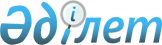 Осакаров аудандық мәслихатының 2020 жылғы 28 желтоқсандағы 77 сессиясының "Осакаров ауданының кенттерінің, ауылдық округтарының 2021-2023 жылдарға арналған бюджеті туралы" № 966 шешіміне өзгерістер мен толықтырулар енгізу туралы
					
			Мерзімі біткен
			
			
		
					Қарағанды облысы Осакаров аудандық мәслихатының 2021 жылғы 15 наурыздағы № 51 шешімі. Қарағанды облысының Әділет департаментінде 2021 жылғы 29 наурызда № 6260 болып тіркелді. Мерзімі өткендіктен қолданыс тоқтатылды
      Қазақстан Республикасының 2008 жылғы 4 желтоқсандағы Бюджет кодексіне, Қазақстан Республикасының 2001 жылғы 23 қаңтардағы "Қазақстан Республикасындағы жергілікті мемлекеттік басқару және өзін-өзі басқару туралы" Заңына сәйкес, аудандық мәслихат ШЕШІМ ЕТТІ:
      1. Осакаров аудандық мәслихатының 2020 жылғы 28 желтоқсандағы 77 сессиясының "Осакаров ауданының кенттерінің, ауылдық округтарының 2021-2023 жылдарға арналған бюджеті туралы" (нормативтік құқықтық актілерді мемлекеттік тіркеу тізілімінде № 21970 болып тіркелген, Қазақстан Республикасы нормативтік құқықтық актілерінің Эталондық бақылау банкінде электрондық түрде 2020 жылғы 31 желтоқсанда тіркелген) № 966 шешіміне келесі өзгерістер мен толықтырулар енгізілсін:
      1-тармақ жаңа редакцияда мазмұндалсын:
      "1. Осакаровка кентінің 2021-2023 жылдарға арналған бюджеті тиісінше 1, 2, 3 қосымшаларға сәйкес, оның ішінде 2021 жылға келесі көлемдерде бекітілсін:
      1) кірістер – 63 960 мың теңге, оның ішінде:
      салықтық түсімдер – 33 434 мың теңге;
      салықтық емес түсімдер – 0 мың теңге;
      негізгі капиталды сатудан түсетін түсімдер - 0 мың теңге;
      трансферттер түсімі – 30 526 мың теңге;
      2) шығындар – 96 891 мың теңге;
      3) таза бюджеттік кредиттеу – 0 мың теңге, оның ішінде:
      бюджеттік кредиттер – 0 мың теңге;
      бюджеттік кредиттерді өтеу – 0 мың теңге;
      4) қаржы активтерiмен жасалатын операциялар бойынша сальдо – 0 мың теңге, оның iшiнде:
      қаржы активтерін сатып алу – 0 мың теңге;
      мемлекеттің қаржы активтерін сатудан түсетін түсімдер – 0 мың теңге;
      5) бюджет тапшылығы (профициті) - алу 32 931 мың теңге;
      6) бюджет тапшылығын қаржыландыру (профициті пайдалану) – 32 931 мың теңге, оның ішінде:
      қарыздар түсімі - 0 мың теңге;
      қарыздарды өтеу - 0 мың теңге;
      бюджет қаражатының пайдаланылатын қалдықтары - 32 931 мың теңге.";
      келесі мазмұндағы 1-1-тармақпен толықтырылсын:
      "1-1. Осакаровка кентінің 2021 жылға арналған бюджетіне түсетін түсімдер құрамында аудандық бюджеттен берілетін нысаналы трансферттер 3-1 қосымшаға сәйкес көзделсін.";
      2-тармақ жаңа редакцияда мазмұндалсын:
      "2. Молодежный кентінің 2021-2023 жылдарға арналған бюджеті 4, 5, 6 қосымшаларға сәйкес, оның ішінде 2021 жылға келесі көлемдерде бекітілсін:
      1) кірістер – 113 413 мың теңге, оның ішінде:
      салықтық түсімдер – 17 930 мың теңге;
      салықтық емес түсімдер – 0 мың теңге;
      негізгі капиталды сатудан түсетін түсімдер - 0 мың теңге;
      трансферттер түсімі – 95 483 мың теңге;
      2) шығындар - 125 447 мың теңге;
      3) таза бюджеттік кредиттеу – 0 мың теңге, оның ішінде:
      бюджеттік кредиттер – 0 мың теңге;
      бюджеттік кредиттерді өтеу – 0 мың теңге;
      4) қаржы активтерiмен жасалатын операциялар бойынша сальдо – 0 мың теңге, оның iшiнде:
      қаржы активтерін сатып алу – 0 мың теңге;
      мемлекеттің қаржы активтерін сатудан түсетін түсімдер – 0 мың теңге;
      5) бюджет тапшылығы (профициті) - алу 12 034 мың теңге;
      6) бюджет тапшылығын қаржыландыру (профициті пайдалану) – 12 034 мың теңге, оның ішінде:
      қарыздар түсімі - 0 мың теңге;
      қарыздарды өтеу - 0 мың теңге;
      бюджет қаражатының пайдаланылатын қалдықтары – 12 024 мың теңге.";
      келесі мазмұндағы 2-1-тармақпен толықтырылсын:
      "2-1. Молодежный кентінің 2021 жылға арналған бюджетіне түсетін түсімдер құрамында аудандық бюджеттен берілетін нысаналы трансферттер 6-1 қосымшаға сәйкес көзделсін.";
      3-тармақ жаңа редакцияда мазмұндалсын:
      "3. Пионер ауылдық округінің 2021-2023 жылдарға арналған бюджеті 7, 8, 9 қосымшаларға сәйкес, оның ішінде 2021 жылға келесі көлемдерде бекітілсін:
      1) кірістер – 29 222 мың теңге, оның ішінде:
      салықтық түсімдер – 4 865 мың теңге;
      салықтық емес түсімдер – 0 мың теңге;
      негізгі капиталды сатудан түсетін түсімдер - 0 мың теңге;
      трансферттер түсімі – 24 357 мың теңге;
      2) шығындар - 35 356 мың теңге;
      3) таза бюджеттік кредиттеу – 0 мың теңге, оның ішінде:
      бюджеттік кредиттер – 0 мың теңге;
      бюджеттік кредиттерді өтеу – 0 мың теңге;
      4) қаржы активтерiмен жасалатын операциялар бойынша сальдо – 0 мың теңге, оның iшiнде:
      қаржы активтерін сатып алу – 0 мың теңге;
      мемлекеттің қаржы активтерін сатудан түсетін түсімдер – 0 мың теңге;
      5) бюджет тапшылығы (профициті) - алу 6 134 мың теңге;
      6) бюджет тапшылығын қаржыландыру (профициті пайдалану) – 6 134 мың теңге, оның ішінде:
      қарыздар түсімі - 0 мың теңге;
      қарыздарды өтеу - 0 мың теңге;
      бюджет қаражатының пайдаланылатын қалдықтары - 6 134 мың теңге.";
      келесі мазмұндағы 3-1 тармақпен толықтырылсын:
      "3-1. Пионер ауылдық округінің 2021 жылға арналған бюджетіне түсетін түсімдер құрамында аудандық бюджеттен берілетін нысаналы трансферттер 9-1 қосымшаға сәйкес көзделсін.";
      4-тармақ жаңа редакцияда мазмұндалсын:
      "4. Есіл ауылдық округінің 2021-2023 жылдарға арналған бюджеті 10, 11, 12 қосымшаларға сәйкес, оның ішінде 2021 жылға келесі көлемдерде бекітілсін:
      1) кірістер – 31 624 мың теңге, оның ішінде:
      салықтық түсімдер – 6 404 мың теңге;
      салықтық емес түсімдер – 0 мың теңге;
      негізгі капиталды сатудан түсетін түсімдер - 0 мың теңге;
      трансферттер түсімі – 25 220 мың теңге;
      2) шығындар – 37 675 мың теңге;
      3) таза бюджеттік кредиттеу – 0 мың теңге, оның ішінде:
      бюджеттік кредиттер – 0 мың теңге;
      бюджеттік кредиттерді өтеу – 0 мың теңге;
      4) қаржы активтерiмен жасалатын операциялар бойынша сальдо – 0 мың теңге, оның iшiнде:
      қаржы активтерін сатып алу – 0 мың теңге;
      мемлекеттің қаржы активтерін сатудан түсетін түсімдер – 0 мың теңге;
      5) бюджет тапшылығы (профициті) - алу 6 051 мың теңге;
      6) бюджет тапшылығын қаржыландыру (профициті пайдалану) – 6 051 мың теңге, оның ішінде:
      қарыздар түсімі - 0 мың теңге;
      қарыздарды өтеу - 0 мың теңге;
      бюджет қаражатының пайдаланылатын қалдықтары – 6 051 мың теңге.";
      5-тармақ жаңа редакцияда мазмұндалсын:
      "5. Батпақты ауылдық округінің 2021-2023 жылдарға арналған бюджеті 13, 14, 15 қосымшаларға сәйкес, оның ішінде 2021 жылға келесі көлемдерде бекітілсін:
      1) кірістер – 38 288 мың теңге, оның ішінде:
      салықтық түсімдер – 3 830 мың теңге;
      салықтық емес түсімдер – 0 мың теңге;
      негізгі капиталды сатудан түсетін түсімдер - 0 мың теңге;
      трансферттер түсімі – 34 458 мың теңге;
      2) шығындар - 41 365 мың теңге;
      3) таза бюджеттік кредиттеу – 0 мың теңге, оның ішінде:
      бюджеттік кредиттер – 0 мың теңге;
      бюджеттік кредиттерді өтеу – 0 мың теңге;
      4) қаржы активтерiмен жасалатын операциялар бойынша сальдо – 0 мың теңге, оның iшiнде:
      қаржы активтерін сатып алу – 0 мың теңге;
      мемлекеттің қаржы активтерін сатудан түсетін түсімдер – 0 мың теңге;
      5) бюджет тапшылығы (профициті) - алу 3 077 мың теңге;
      6) бюджет тапшылығын қаржыландыру (профициті пайдалану) – 3 077 мың теңге, оның ішінде:
      қарыздар түсімі - 0 мың теңге;
      қарыздарды өтеу - 0 мың теңге;
      бюджет қаражатының пайдаланылатын қалдықтары – 3 077 мың теңге.";
      келесі мазмұндағы 5-1 тармақпен толықтырылсын:
      "5-1. Батпақты ауылдық округінің 2021 жылға арналған бюджетіне түсетін түсімдер құрамында аудандық бюджеттен берілетін нысаналы трансферттер 15-1 қосымшаға сәйкес көзделсін.";
      6-тармақ жаңа редакцияда мазмұндалсын:
      "6. Сұңқар ауылдық округінің 2021-2023 жылдарға арналған бюджеті 16, 17, 18 қосымшаларға сәйкес, оның ішінде 2021 жылға келесі көлемдерде бекітілсін:
      1) кірістер – 28 204 мың теңге, оның ішінде:
      салықтық түсімдер – 1 441 мың теңге;
      салықтық емес түсімдер – 0 мың теңге;
      негізгі капиталды сатудан түсетін түсімдер - 0 мың теңге;
      трансферттер түсімі – 26 763 мың теңге;
      2) шығындар – 29 614 мың теңге;
      3) таза бюджеттік кредиттеу – 0 мың теңге, оның ішінде:
      бюджеттік кредиттер – 0 мың теңге;
      бюджеттік кредиттерді өтеу – 0 мың теңге;
      4) қаржы активтерiмен жасалатын операциялар бойынша сальдо – 0 мың теңге, оның iшiнде:
      қаржы активтерін сатып алу – 0 мың теңге;
      мемлекеттің қаржы активтерін сатудан түсетін түсімдер – 0 мың теңге;
      5) бюджет тапшылығы (профициті) - алу 1 410 мың теңге;
      6) бюджет тапшылығын қаржыландыру (профициті пайдалану) – 1 410 мың теңге, оның ішінде:
      қарыздар түсімі - 0 мың теңге;
      қарыздарды өтеу - 0 мың теңге;
      бюджет қаражатының пайдаланылатын қалдықтары – 1 410 мың теңге.";
      келесі мазмұндағы 6-1 тармақпен толықтырылсын:
      "6-1. Сұңқар ауылдық округінің 2021 жылға арналған бюджетіне түсетін түсімдер құрамында аудандық бюджеттен берілетін нысаналы трансферттер 18-1 қосымшаға сәйкес көзделсін.";
      7-тармақ жаңа редакцияда мазмұндалсын:
      "7. Маржанкөл ауылдық округінің 2021-2023 жылдарға арналған бюджеті 19, 20, 21 қосымшаларға сәйкес, оның ішінде 2021 жылға келесі көлемдерде бекітілсін:
      1) кірістер – 23 752 мың теңге, оның ішінде:
      салықтық түсімдер – 686 мың теңге;
      салықтық емес түсімдер – 0 мың теңге;
      негізгі капиталды сатудан түсетін түсімдер - 0 мың теңге;
      трансферттер түсімі – 23 066 мың теңге;
      2) шығындар - 24 404 мың теңге;
      3) таза бюджеттік кредиттеу – 0 мың теңге, оның ішінде:
      бюджеттік кредиттер – 0 мың теңге;
      бюджеттік кредиттерді өтеу – 0 мың теңге;
      4) қаржы активтерiмен жасалатын операциялар бойынша сальдо – 0 мың теңге, оның iшiнде:
      қаржы активтерін сатып алу – 0 мың теңге;
      мемлекеттің қаржы активтерін сатудан түсетін түсімдер – 0 мың теңге;
      5) бюджет тапшылығы (профициті) - алу 652 мың теңге;
      6) бюджет тапшылығын қаржыландыру (профициті пайдалану) – 652 мың теңге, оның ішінде:
      қарыздар түсімі - 0 мың теңге;
      қарыздарды өтеу - 0 мың теңге;
      бюджет қаражатының пайдаланылатын қалдықтары - 652 мың теңге.";
      келесі мазмұндағы 7-1 тармақпен толықтырылсын:
      "7-1. Маржанкөл ауылдық округінің 2021 жылға арналған бюджетіне түсетін түсімдер құрамында аудандық бюджеттен берілетін нысаналы трансферттер 21-1 қосымшаға сәйкес көзделсін.";
      8-тармақ жаңа редакцияда мазмұндалсын:
      "8. Озерный ауылдық округінің 2021-2023 жылдарға арналған бюджеті 22, 23, 24 қосымшаларға сәйкес, оның ішінде 2021 жылға келесі көлемдерде бекітілсін:
      1) кірістер – 28 565 мың теңге, оның ішінде:
      салықтық түсімдер – 2 523 мың теңге;
      салықтық емес түсімдер – 0 мың теңге;
      негізгі капиталды сатудан түсетін түсімдер - 0 мың теңге;
      трансферттер түсімі – 26 042 мың теңге;
      2) шығындар - 29 985 мың теңге;
      3) таза бюджеттік кредиттеу – 0 мың теңге, оның ішінде:
      бюджеттік кредиттер – 0 мың теңге;
      бюджеттік кредиттерді өтеу – 0 мың теңге;
      4) қаржы активтерiмен жасалатын операциялар бойынша сальдо – 0 мың теңге, оның iшiнде:
      қаржы активтерін сатып алу – 0 мың теңге;
      мемлекеттің қаржы активтерін сатудан түсетін түсімдер – 0 мың теңге;
      5) бюджет тапшылығы (профициті) - 1 420 мың теңге;
      6) бюджет тапшылығын қаржыландыру (профициті пайдалану) – 1 420 мың теңге, оның ішінде:
      қарыздар түсімі - 0 мың теңге;
      қарыздарды өтеу - 0 мың теңге;
      бюджет қаражатының пайдаланылатын қалдықтары - 1 420 мың теңге.";
      келесі мазмұндағы 8-1 тармақпен толықтырылсын:
      "8-1. Озерный ауылдық округінің 2021 жылға арналған бюджетіне түсетін түсімдер құрамында аудандық бюджеттен берілетін нысаналы трансферттер 24-1 қосымшаға сәйкес көзделсін.";
      9-тармақ жаңа редакцияда мазмұндалсын:
      "9. Құндызды ауылдық округінің 2021-2023 жылдарға арналған бюджеті 25, 26, 27 қосымшаларға сәйкес, оның ішінде 2021 жылға келесі көлемдерде бекітілсін:
      1) кірістер – 28 045 мың теңге, оның ішінде:
      салықтық түсімдер – 940 мың теңге;
      салықтық емес түсімдер – 0 мың теңге;
      негізгі капиталды сатудан түсетін түсімдер - 0 мың теңге;
      трансферттер түсімі – 27 105 мың теңге;
      2) шығындар - 28 435 мың теңге;
      3) таза бюджеттік кредиттеу – 0 мың теңге, оның ішінде:
      бюджеттік кредиттер – 0 мың теңге;
      бюджеттік кредиттерді өтеу – 0 мың теңге;
      4) қаржы активтерiмен жасалатын операциялар бойынша сальдо – 0 мың теңге, оның iшiнде:
      қаржы активтерін сатып алу – 0 мың теңге;
      мемлекеттің қаржы активтерін сатудан түсетін түсімдер – 0 мың теңге;
      5) бюджет тапшылығы (профициті) - алу 390 мың теңге;
      6) бюджет тапшылығын қаржыландыру (профициті пайдалану) – 390 мың теңге, оның ішінде:
      қарыздар түсімі - 0 мың теңге;
      қарыздарды өтеу - 0 мың теңге;
      бюджет қаражатының пайдаланылатын қалдықтары - 390 мың теңге.";
      келесі мазмұндағы 9-1 тармақпен толықтырылсын:
      "9-1. Құндызды ауылдық округінің 2021 жылға арналған бюджетіне түсетін түсімдер құрамында аудандық бюджеттен берілетін нысаналы трансферттер 27-1 қосымшаға сәйкес көзделсін.";
      10-тармақ жаңа редакцияда мазмұндалсын:
      "10. Николаев ауылдық округінің 2021-2023 жылдарға арналған бюджеті 28, 29, 30 қосымшаларға сәйкес, оның ішінде 2021 жылға келесі көлемдерде бекітілсін:
      1) кірістер – 28 592 мың теңге, оның ішінде:
      салықтық түсімдер – 1 220 мың теңге;
      салықтық емес түсімдер – 0 мың теңге;
      негізгі капиталды сатудан түсетін түсімдер - 0 мың теңге;
      трансферттер түсімі – 27 372 мың теңге;
      2) шығындар - 29 192 мың теңге;
      3) таза бюджеттік кредиттеу – 0 мың теңге, оның ішінде:
      бюджеттік кредиттер – 0 мың теңге;
      бюджеттік кредиттерді өтеу – 0 мың теңге;
      4) қаржы активтерiмен жасалатын операциялар бойынша сальдо – 0 мың теңге, оның iшiнде:
      қаржы активтерін сатып алу – 0 мың теңге;
      мемлекеттің қаржы активтерін сатудан түсетін түсімдер – 0 мың теңге;
      5) бюджет тапшылығы (профициті) - минус 600 мың теңге;
      6) бюджет тапшылығын қаржыландыру (профициті пайдалану) – 600 мың теңге, оның ішінде:
      қарыздар түсімі - 0 мың теңге;
      қарыздарды өтеу - 0 мың теңге;
      бюджет қаражатының пайдаланылатын қалдықтары - 600 мың теңге.";
      келесі мазмұндағы 10-1 тармақпен толықтырылсын:
      "10-1. Николаев ауылдық округінің 2021 жылға арналған бюджетіне түсетін түсімдер құрамында аудандық бюджеттен берілетін нысаналы трансферттер 30-1 қосымшаға сәйкес көзделсін.";
      11-тармақ жаңа редакцияда мазмұндалсын:
      "11. Қарағайлы ауылдық округінің 2021-2023 жылдарға арналған бюджеті 31, 32, 33 қосымшаларға сәйкес, оның ішінде 2021 жылға келесі көлемдерде бекітілсін:
      1) кірістер – 23 938 мың теңге, оның ішінде:
      салықтық түсімдер – 3 818 мың теңге;
      салықтық емес түсімдер – 0 мың теңге;
      негізгі капиталды сатудан түсетін түсімдер - 0 мың теңге;
      трансферттер түсімі – 20 120 мың теңге;
      2) шығындар - 26 583 мың теңге;
      3) таза бюджеттік кредиттеу – 0 мың теңге, оның ішінде:
      бюджеттік кредиттер – 0 мың теңге;
       бюджеттік кредиттерді өтеу – 0 мың теңге;
      4) қаржы активтерiмен жасалатын операциялар бойынша сальдо – 0 мың теңге, оның iшiнде:
       қаржы активтерін сатып алу – 0 мың теңге;
      мемлекеттің қаржы активтерін сатудан түсетін түсімдер – 0 мың теңге;
      5) бюджет тапшылығы (профициті) - алу 2 645 мың теңге;
      6) бюджет тапшылығын қаржыландыру (профициті пайдалану) – 2 645 мың теңге, оның ішінде:
       қарыздар түсімі - 0 мың теңге;
       қарыздарды өтеу - 0 мың теңге;
      бюджет қаражатының пайдаланылатын қалдықтары - 2 645 мың теңге.";
      12-тармақ жаңа редакцияда мазмұндалсын:
      "12. Садовый ауылдық округінің 2021-2023 жылдарға арналған бюджеті 34, 35, 36 қосымшаларға сәйкес, оның ішінде 2021 жылға келесі көлемдерде бекітілсін:
      1) кірістер – 25 255 мың теңге, оның ішінде:
      салықтық түсімдер – 1 812 мың теңге;
      салықтық емес түсімдер – 0 мың теңге;
      негізгі капиталды сатудан түсетін түсімдер - 0 мың теңге;
      трансферттер түсімі – 23 443 мың теңге;
      2) шығындар - 27 028 мың теңге;
      3) таза бюджеттік кредиттеу – 0 мың теңге, оның ішінде:
      бюджеттік кредиттер – 0 мың теңге;
       бюджеттік кредиттерді өтеу – 0 мың теңге;
      4) қаржы активтерiмен жасалатын операциялар бойынша сальдо – 0 мың теңге, оның iшiнде:
      қаржы активтерін сатып алу – 0 мың теңге;
      мемлекеттің қаржы активтерін сатудан түсетін түсімдер – 0 мың теңге;
      5) бюджет тапшылығы (профициті) - алу 1 773 мың теңге;
      6) бюджет тапшылығын қаржыландыру (профициті пайдалану) – 1 773 мың теңге, оның ішінде:
       қарыздар түсімі - 0 мың теңге;
       қарыздарды өтеу - 0 мың теңге;
      бюджет қаражатының пайдаланылатын қалдықтары – 1 773 мың теңге.";
      келесі мазмұндағы 12-1 тармақпен толықтырылсын:
       "12-1. Садовый ауылдық округінің 2021 жылға арналған бюджетіне түсетін түсімдер құрамында аудандық бюджеттен берілетін нысаналы трансферттер 36-1 қосымшаға сәйкес көзделсін.";
      13-тармақ жаңа редакцияда мазмұндалсын:
      "13. Сарыөзек ауылдық округінің 2021-2023 жылдарға арналған бюджеті 37, 38, 39 қосымшаларға сәйкес, оның ішінде 2021 жылға келесі көлемдерде бекітілсін:
      1) кірістер – 28 937 мың теңге, оның ішінде:
      салықтық түсімдер – 3 092 мың теңге;
      салықтық емес түсімдер – 0 мың теңге;
      негізгі капиталды сатудан түсетін түсімдер - 0 мың теңге;
      трансферттер түсімі – 25 845 мың теңге;
      2) шығындар - 30 573 мың теңге;
      3) таза бюджеттік кредиттеу – 0 мың теңге, оның ішінде:
      бюджеттік кредиттер – 0 мың теңге;
       бюджеттік кредиттерді өтеу – 0 мың теңге;
      4) қаржы активтерiмен жасалатын операциялар бойынша сальдо – 0 мың теңге, оның iшiнде:
       қаржы активтерін сатып алу – 0 мың теңге;
      мемлекеттің қаржы активтерін сатудан түсетін түсімдер – 0 мың теңге;
      5) бюджет тапшылығы (профициті) - алу 1 636 мың теңге;
      6) бюджет тапшылығын қаржыландыру (профициті пайдалану) – 1 636 мың теңге, оның ішінде:
       қарыздар түсімі - 0 мың теңге;
       қарыздарды өтеу - 0 мың теңге;
      бюджет қаражатының пайдаланылатын қалдықтары – 1 636 мың теңге.";
      келесі мазмұндағы 13-1 тармақпен толықтырылсын:
      "13-1. Сарыөзек ауылдық округінің 2021 жылға арналған бюджетіне түсетін түсімдер құрамында аудандық бюджеттен берілетін нысаналы трансферттер 39-1 қосымшаға сәйкес көзделсін.";
      14-тармақ жаңа редакцияда мазмұндалсын:
      "14. Жансары ауылдық округінің 2021-2023 жылдарға арналған бюджеті 40, 41, 42 қосымшаларға сәйкес, оның ішінде 2021 жылға келесі көлемдерде бекітілсін:
      1) кірістер – 26 015 мың теңге, оның ішінде:
      салықтық түсімдер – 1 580 мың теңге;
      салықтық емес түсімдер – 0 мың теңге;
      негізгі капиталды сатудан түсетін түсімдер - 0 мың теңге;
      трансферттер түсімі – 24 435 мың теңге;
      2) шығындар - 26 915 мың теңге;
      3) таза бюджеттік кредиттеу – 0 мың теңге, оның ішінде:
      бюджеттік кредиттер – 0 мың теңге;
       бюджеттік кредиттерді өтеу – 0 мың теңге;
      4) қаржы активтерiмен жасалатын операциялар бойынша сальдо – 0 мың теңге, оның iшiнде:
       қаржы активтерін сатып алу – 0 мың теңге;
      мемлекеттің қаржы активтерін сатудан түсетін түсімдер – 0 мың теңге;
      5) бюджет тапшылығы (профициті) - алу 900 мың теңге;
      6) бюджет тапшылығын қаржыландыру (профициті пайдалану) – 900 мың теңге, оның ішінде:
       қарыздар түсімі - 0 мың теңге;
       қарыздарды өтеу - 0 мың теңге;
      бюджет қаражатының пайдаланылатын қалдықтары – 900 мың теңге.";
      15-тармақ жаңа редакцияда мазмұндалсын:
      "15. Звездный ауылдық округінің 2021-2023 жылдарға арналған бюджеті 43, 44, 45 қосымшаларға сәйкес, оның ішінде 2021 жылға келесі көлемдерде бекітілсін:
      1) кірістер – 35 878 мың теңге, оның ішінде:
      салықтық түсімдер – 1 266 мың теңге;
      салықтық емес түсімдер – 0 мың теңге;
      негізгі капиталды сатудан түсетін түсімдер - 0 мың теңге;
      трансферттер түсімі – 34 612 мың теңге;
      2) шығындар - 36 257 мың теңге;
      3) таза бюджеттік кредиттеу – 0 мың теңге, оның ішінде:
      бюджеттік кредиттер – 0 мың теңге;
       бюджеттік кредиттерді өтеу – 0 мың теңге;
      4) қаржы активтерiмен жасалатын операциялар бойынша сальдо – 0 мың теңге, оның iшiнде:
      қаржы активтерін сатып алу – 0 мың теңге;
      мемлекеттің қаржы активтерін сатудан түсетін түсімдер – 0 мың теңге;
      5) бюджет тапшылығы (профициті) - алу 379 мың теңге;
      6) бюджет тапшылығын қаржыландыру (профициті пайдалану) – 379 мың теңге, оның ішінде:
       қарыздар түсімі - 0 мың теңге;
       қарыздарды өтеу - 0 мың теңге;
      бюджет қаражатының пайдаланылатын қалдықтары – 379 мың теңге.";
      келесі мазмұндағы 15-1 тармақпен толықтырылсын:
      "15-1. Звездный ауылдық округінің 2021 жылға арналған бюджетіне түсетін түсімдер құрамында аудандық бюджеттен берілетін нысаналы трансферттер 45-1 қосымшаға сәйкес көзделсін.";
      16-тармақ жаңа редакцияда мазмұндалсын:
      "16. Қаратомар ауылдық округінің 2021-2023 жылдарға арналған бюджеті 46, 47, 48 қосымшаларға сәйкес, оның ішінде 2021 жылға келесі көлемдерде бекітілсін:
      1) кірістер – 28 221 мың теңге, оның ішінде:
      салықтық түсімдер – 3 499 мың теңге;
      салықтық емес түсімдер – 0 мың теңге;
      негізгі капиталды сатудан түсетін түсімдер - 0 мың теңге;
      трансферттер түсімі – 24 722 мың теңге;
      2) шығындар - 30 832 мың теңге;
      3) таза бюджеттік кредиттеу – 0 мың теңге, оның ішінде:
      бюджеттік кредиттер – 0 мың теңге;
       бюджеттік кредиттерді өтеу – 0 мың теңге;
      4) қаржы активтерiмен жасалатын операциялар бойынша сальдо – 0 мың теңге, оның iшiнде:
       қаржы активтерін сатып алу – 0 мың теңге;
      мемлекеттің қаржы активтерін сатудан түсетін түсімдер – 0 мың теңге;
      5) бюджет тапшылығы (профициті) - алу 2 611 мың теңге;
      6) бюджет тапшылығын қаржыландыру (профициті пайдалану) – 2 611 мың теңге, оның ішінде:
       қарыздар түсімі - 0 мың теңге;
       қарыздарды өтеу - 0 мың теңге;
      бюджет қаражатының пайдаланылатын қалдықтары – 2 611 мың теңге.";
      17-тармақ жаңа редакцияда мазмұндалсын:
      "17. Шідерті ауылдық округінің 2021-2023 жылдарға арналған бюджеті 49, 50, 51 қосымшаларға сәйкес, оның ішінде 2021 жылға келесі көлемдерде бекітілсін:
      1) кірістер – 23 179 мың теңге, оның ішінде:
      салықтық түсімдер – 6 805 мың теңге;
      салықтық емес түсімдер – 0 мың теңге;
      негізгі капиталды сатудан түсетін түсімдер - 0 мың теңге;
      трансферттер түсімі – 16 374 мың теңге;
       2) шығындар – 27 761 мың теңге;
      3) таза бюджеттік кредиттеу – 0 мың теңге, оның ішінде:
      бюджеттік кредиттер – 0 мың теңге;
       бюджеттік кредиттерді өтеу – 0 мың теңге;
      4) қаржы активтерiмен жасалатын операциялар бойынша сальдо – 0 мың теңге, оның iшiнде:
       қаржы активтерін сатып алу – 0 мың теңге;
      мемлекеттің қаржы активтерін сатудан түсетін түсімдер – 0 мың теңге;
      5) бюджет тапшылығы (профициті) - алу 4 582 мың теңге;
      6) бюджет тапшылығын қаржыландыру (профициті пайдалану) – 4 582 мың теңге, оның ішінде:
       қарыздар түсімі - 0 мың теңге;
       қарыздарды өтеу - 0 мың теңге;
      бюджет қаражатының пайдаланылатын қалдықтары - 4 582 мың теңге.";
      18-тармақ жаңа редакцияда мазмұндалсын:
      "18. Ақбұлақ ауылдық округінің 2021-2023 жылдарға арналған бюджеті 52, 53, 54 қосымшаларға сәйкес, оның ішінде 2021 жылға келесі көлемдерде бекітілсін:
      1) кірістер – 57 454 мың теңге, оның ішінде:
      салықтық түсімдер – 4 611 мың теңге;
      салықтық емес түсімдер – 0 мың теңге;
      негізгі капиталды сатудан түсетін түсімдер - 0 мың теңге;
      трансферттер түсімі – 52 843 мың теңге;
       2) шығындар – 60 749 мың теңге;
      3) таза бюджеттік кредиттеу – 0 мың теңге, оның ішінде:
      бюджеттік кредиттер – 0 мың теңге;
       бюджеттік кредиттерді өтеу – 0 мың теңге;
      4) қаржы активтерiмен жасалатын операциялар бойынша сальдо – 0 мың теңге, оның iшiнде:
       қаржы активтерін сатып алу – 0 мың теңге;
      мемлекеттің қаржы активтерін сатудан түсетін түсімдер – 0 мың теңге;
      5) бюджет тапшылығы (профициті) - алу 3 295 мың теңге;
      6) бюджет тапшылығын қаржыландыру (профициті пайдалану) – 3 295 мың теңге, оның ішінде:
      қарыздар түсімі - 0 мың теңге;
      қарыздарды өтеу - 0 мың теңге;
      бюджет қаражатының пайдаланылатын қалдықтары – 3 295 мың теңге.";
      келесі мазмұндағы 18-1 тармақпен толықтырылсын:
      "18-1. Ақбұлақ ауылдық округінің 2021 жылға арналған бюджетіне түсетін түсімдер құрамында аудандық бюджеттен берілетін нысаналы трансферттер 54-1 қосымшаға сәйкес көзделсін.";
      19-тармақ жаңа редакцияда мазмұндалсын:
      "19. Родников ауылдық округінің 2021-2023 жылдарға арналған бюджеті 55, 56, 57 қосымшаларға сәйкес, оның ішінде 2021 жылға келесі көлемдерде бекітілсін:
      1) кірістер – 24 445 мың теңге, оның ішінде:
      салықтық түсімдер – 8 702 мың теңге;
      салықтық емес түсімдер – 0 мың теңге;
      негізгі капиталды сатудан түсетін түсімдер - 0 мың теңге;
      трансферттер түсімі – 15 743 мың теңге;
      2) шығындар - 29 829 мың теңге;
      3) таза бюджеттік кредиттеу – 0 мың теңге, оның ішінде:
      бюджеттік кредиттер – 0 мың теңге;
       бюджеттік кредиттерді өтеу – 0 мың теңге;
      4) қаржы активтерiмен жасалатын операциялар бойынша сальдо – 0 мың теңге, оның iшiнде:
       қаржы активтерін сатып алу – 0 мың теңге;
      мемлекеттің қаржы активтерін сатудан түсетін түсімдер – 0 мың теңге;
      5) бюджет тапшылығы (профициті) - алу 5 384 мың теңге;
      6) бюджет тапшылығын қаржыландыру (профициті пайдалану) – 5 384 мың теңге, оның ішінде:
       қарыздар түсімі - 0 мың теңге;
       қарыздарды өтеу - 0 мың теңге;
      бюджет қаражатының пайдаланылатын қалдықтары – 5 384 мың теңге.";
      20-тармақ жаңа редакцияда мазмұндалсын:
      "20. Тельман ауылдық округінің 2021-2023 жылдарға арналған бюджеті 58, 59, 60 қосымшаларға сәйкес, оның ішінде 2021 жылға келесі көлемдерде бекітілсін:
      1) кірістер – 23 105 мың теңге, оның ішінде:
      салықтық түсімдер – 2 197 мың теңге;
      салықтық емес түсімдер – 0 мың теңге;
      негізгі капиталды сатудан түсетін түсімдер - 0 мың теңге;
      трансферттер түсімі – 20 908 мың теңге;
      2) шығындар - 25 538 мың теңге;
      3) таза бюджеттік кредиттеу – 0 мың теңге, оның ішінде:
      бюджеттік кредиттер – 0 мың теңге;
       бюджеттік кредиттерді өтеу – 0 мың теңге;
      4) қаржы активтерiмен жасалатын операциялар бойынша сальдо – 0 мың теңге, оның iшiнде:
       қаржы активтерін сатып алу – 0 мың теңге;
      мемлекеттің қаржы активтерін сатудан түсетін түсімдер – 0 мың теңге;
      5) бюджет тапшылығы (профициті) - алу 2 433 мың теңге;
      6) бюджет тапшылығын қаржыландыру (профициті пайдалану) – 2 433 мың теңге, оның ішінде:
       қарыздар түсімі - 0 мың теңге;
       қарыздарды өтеу - 0 мың теңге;
      бюджет қаражатының пайдаланылатын қалдықтары – 2 433 мың теңге.";
      21-тармақ жаңа редакцияда мазмұндалсын:
      "21. Ертіс ауылдық округінің 2021-2023 жылдарға арналған бюджеті 61, 62, 63 қосымшаларға сәйкес, оның ішінде 2021 жылға келесі көлемдерде бекітілсін:
      1) кірістер – 22 077 мың теңге, оның ішінде:
      салықтық түсімдер – 305 мың теңге;
      салықтық емес түсімдер – 0 мың теңге;
      негізгі капиталды сатудан түсетін түсімдер - 0 мың теңге;
      трансферттер түсімі – 21 772 мың теңге;
      2) шығындар - 22 157 мың теңге;
      3) таза бюджеттік кредиттеу – 0 мың теңге, оның ішінде:
      бюджеттік кредиттер – 0 мың теңге;
       бюджеттік кредиттерді өтеу – 0 мың теңге;
      4) қаржы активтерiмен жасалатын операциялар бойынша сальдо – 0 мың теңге, оның iшiнде:
       қаржы активтерін сатып алу – 0 мың теңге;
      мемлекеттің қаржы активтерін сатудан түсетін түсімдер – 0 мың теңге;
      5) бюджет тапшылығы (профициті) - алу 80 мың теңге;
      6) бюджет тапшылығын қаржыландыру (профициті пайдалану) – 80 мың теңге, оның ішінде:
       қарыздар түсімі - 0 мың теңге;
       қарыздарды өтеу - 0 мың теңге;
      бюджет қаражатының пайдаланылатын қалдықтары - 80 мың теңге.";
      22-тармақ жаңа редакцияда мазмұндалсын:
      "22. Трудовой ауылдық округінің 2021-2023 жылдарға арналған бюджеті 64, 65, 66 қосымшаларға сәйкес, оның ішінде 2021 жылға келесі көлемдерде бекітілсін:
      1) кірістер – 26 186 мың теңге, оның ішінде:
      салықтық түсімдер – 7 659 мың теңге;
      салықтық емес түсімдер – 0 мың теңге;
      негізгі капиталды сатудан түсетін түсімдер - 0 мың теңге;
      трансферттер түсімі – 18 527 мың теңге;
      2) шығындар - 31 763 мың теңге;
      3) таза бюджеттік кредиттеу – 0 мың теңге, оның ішінде:
      бюджеттік кредиттер – 0 мың теңге;
      бюджеттік кредиттерді өтеу – 0 мың теңге;
      4) қаржы активтерiмен жасалатын операциялар бойынша сальдо – 0 мың теңге, оның iшiнде:
       қаржы активтерін сатып алу – 0 мың теңге;
      мемлекеттің қаржы активтерін сатудан түсетін түсімдер – 0 мың теңге;
      5) бюджет тапшылығы (профициті) - алу 5 577 мың теңге;
      6) бюджет тапшылығын қаржыландыру (профициті пайдалану) – 5 577 мың теңге, оның ішінде:
       қарыздар түсімі - 0 мың теңге;
       қарыздарды өтеу - 0 мың теңге;
      бюджет қаражатының пайдаланылатын қалдықтары – 5 577 мың теңге.";
      келесі мазмұндағы 22-1 тармақпен толықтырылсын:
      "22-1. Трудовой ауылдық округінің 2021 жылға арналған бюджетіне түсетін түсімдер құрамында аудандық бюджеттен берілген нысаналы трансферттер 66-1 қосымшаға сәйкес көзделсін.";
      23-тармақ жаңа редакцияда мазмұндалсын:
      "23. Мирный ауылдық округінің 2021-2023 жылдарға арналған бюджеті 67, 68, 69 қосымшаларға сәйкес, оның ішінде 2021 жылға келесі көлемдерде бекітілсін:
      1) кірістер – 28 259 мың теңге, оның ішінде:
      салықтық түсімдер – 1 612 мың теңге;
      салықтық емес түсімдер – 0 мың теңге;
      негізгі капиталды сатудан түсетін түсімдер - 0 мың теңге;
      трансферттер түсімі – 26 647 мың теңге;
      2) шығындар - 30 520 мың теңге;
      3) таза бюджеттік кредиттеу – 0 мың теңге, оның ішінде:
      бюджеттік кредиттер – 0 мың теңге;
      бюджеттік кредиттерді өтеу – 0 мың теңге;
      4) қаржы активтерiмен жасалатын операциялар бойынша сальдо – 0 мың теңге, оның iшiнде:
       қаржы активтерін сатып алу – 0 мың теңге;
      мемлекеттің қаржы активтерін сатудан түсетін түсімдер – 0 мың теңге;
      5) бюджет тапшылығы (профициті) - алу 2 261 мың теңге;
      6) бюджет тапшылығын қаржыландыру (профициті пайдалану) – 2 261 мың теңге, оның ішінде:
       қарыздар түсімі - 0 мың теңге;
       қарыздарды өтеу - 0 мың теңге;
      бюджет қаражатының пайдаланылатын қалдықтары – 2 261 мың теңге.";
      келесі мазмұндағы 23-1 тармақпен толықтырылсын:
      "23-1. Мирный ауылдық округінің 2021 жылға арналған бюджетіне түсетін түсімдер құрамында аудандық бюджеттен берілетін нысаналы трансферттер 69-1 қосымшаға сәйкес көзделсін.";
      келесі мазмұндағы 24-тармақпен толықтырылсын:
      "24. 2021 жылға арналған кенттер, ауылдық округтар бюджетінің түсімдері мен шығыстарының құрамында жоғары тұрған бюджеттен берілетін нысаналы трансферттер 3-1, 6-1, 9-1, 15-1, 18-1, 21-1, 24-1, 27-1, 30-1, 36-1, 39-1, 45-1, 54-1, 66-1, 69-1 қосымшаларға сәйкес ескерілсін. 
      көрсетілген шешімнің 1, 4, 7, 10, 13, 16, 19, 22, 25, 28, 31, 34, 37, 40, 43, 46, 49, 52, 55, 58, 61, 64, 67 қосымшалары осы шешімнің 1, 2, 3, 4, 5, 6, 7, 8, 9, 10, 11, 12, 13, 14, 15, 16, 17, 18, 19, 20, 21, 22, 23 қосымшаларына сәйкес жаңа редакцияда мазмұндалсын;
       осы шешімнің 24-қосымшасына сәйкес 3-1-қосымшамен толықтырылсын;
       осы шешімнің 25-қосымшасына сәйкес 6-1-қосымшамен толықтырылсын;
       осы шешімнің 26-қосымшасына сәйкес 9-1-қосымшамен толықтырылсын;
      осы шешімнің 27-қосымшасына сәйкес 15-1-қосымшамен толықтырылсын;
       осы шешімнің 28-қосымшасына сәйкес 18-1-қосымшамен толықтырылсын;
       осы шешімнің 29-қосымшасына сәйкес 21-1-қосымшамен толықтырылсын;
       осы шешімнің 30-қосымшасына сәйкес 24-1-қосымшамен толықтырылсын;
       осы шешімнің 31-қосымшасына сәйкес 27-1-қосымшамен толықтырылсын;
       осы шешімнің 32-қосымшасына сәйкес 30-1-қосымшамен толықтырылсын;
       осы шешімнің 33-қосымшасына сәйкес 36-1-қосымшамен толықтырылсын;
       осы шешімнің 34-қосымшасына сәйкес 39-1-қосымшамен толықтырылсын;
       осы шешімнің 35-қосымшасына сәйкес 45-1-қосымшамен толықтырылсын;
       осы шешімнің 36-қосымшасына сәйкес 54-1-қосымшамен толықтырылсын;
       осы шешімнің 37-қосымшасына сәйкес 66-1-қосымшамен толықтырылсын;
       осы шешімнің 38-қосымшасына сәйкес 69-1-қосымшамен толықтырылсын.
      25. Осы шешім 2021 жылдың 1 қаңтардан бастап қолданысқа енгізіледі және ресми жариялануға жатады. Осакаровка кентінің 2021 жылға арналған бюджеті Молодежный кентінің 2021 жылға арналған бюджеті Пионер ауылдық округінің 2021 жылға арналған бюджеті Есіл ауылдық округінің 2021 жылға арналған бюджеті Батпақты ауылдық округінің 2021 жылға арналған бюджеті Сұңқар ауылдық округінің 2021 жылға арналған бюджеті Маржанкөл ауылдық округінің 2021 жылға арналған бюджеті Озерный ауылдық округінің 2021 жылға арналған бюджеті Құңдызды ауылдық округінің 2021 жылға арналған бюджеті Николаев ауылдық округінің 2021 жылға арналған бюджеті Қарағайлы ауылдық округінің 2021 жылға арналған бюджеті Садовый ауылдық округінің 2021 жылға арналған бюджеті Сарыөзек ауылдық округінің 2021 жылға арналған бюджеті Жансары ауылдық округінің 2021 жылға арналған бюджеті Звездный ауылдық округінің 2021 жылға арналған бюджеті Қаратомар ауылдық округінің 2021 жылға арналған бюджеті Шідерті ауылдық округінің 2021 жылға арналған бюджеті Ақбұлақ ауылдық округінің 2021 жылға арналған бюджеті Родников ауылдық округінің 2021 жылға арналған бюджеті Тельман ауылдық округінің 2021 жылға арналған бюджеті Ертіс ауылдық округінің 2021 жылға арналған бюджеті Трудовой ауылдық округінің 2021 жылға арналған бюджеті Мирный ауылдық округінің 2021 жылға арналған бюджеті Осакаров кентінің 2021 жылға арналған нысаналы трансферттері Молодежный кентінің 2021 жылға арналған нысаналы трансферттері Пионер ауылдық округінің 2021 жылға арналған нысаналы трансферттері Батпақты ауылдық округінің 2021 жылға арналған нысаналы трансферттері Сұңқар ауылдық округінің 2021 жылға арналған нысаналы трансферттері Маржанкөл ауылдық округінің 2021 жылға арналған нысаналы трансферттері Озерный ауылдық округінің 2021 жылға арналған нысаналы трансферттері Құндызды ауылдық округінің 2021 жылға арналған нысаналы трансферттері Николаев ауылдық округінің 2021 жылға арналған нысаналы трансферттері Садовый ауылдық округінің 2021 жылға арналған нысаналы трансферттері Сарыөзек ауылдық округінің 2021 жылға арналған нысаналы трансферттері Звездный ауылдық округінің 2021 жылға арналған нысаналы трансферттері Ақбұлақ ауылдық округінің 2021 жылға арналған нысаналы трансферттері Трудовой ауылдық округінің 2021 жылға арналған нысаналы трансферттері Мирный ауылдық округінің 2021 жылға арналған нысаналы трансферттері
					© 2012. Қазақстан Республикасы Әділет министрлігінің «Қазақстан Республикасының Заңнама және құқықтық ақпарат институты» ШЖҚ РМК
				
      Сессия төрағасы, аудандық мәслихаттың хатшысы

К. Саккулаков
Осакаров аудандық
мәслихатының
2021 жылғы 15
наурыздағы
№ 51
шешіміне 1 қосымшаОсакаров аудандық мәслихатының
2020 жылғы 28 желтоқсандағы
№ 966 шешіміне 1 қосымша
Санаты
Сыныбы
Ішкі сыныбы
Атауы
Сомасы, мың теңге
1
2
3
4
5
1.КІРІСТЕР
63 960
1
Салықтық түсімдер
33 434
01
Табыс салығы
0
2
Жеке табыс салығы
0
04
Меншікке салынатын салықтар
33 080
1
Мүлікке салынатын салықтар
1 085
3
Жер салығы
1 670
4
Көлік құралдарына салынатын салық
30 325
05
Тауарларға, жұмыстарға және қызметтерге салынатын ішкі салықтар
354
4
Кәсіпкерлік және кәсіби қызметті жүргізгені үшін алынатын алымдар
354
2
Салықтық емес түсiмдер
0
3
Негізгі капиталды сатудан түсетін түсімдер
0
4
Трансферттердің түсімдері
30 526
02
Мемлекеттiк басқарудың жоғары тұрған органдарынан түсетiн трансферттер
30 526
3
Аудандардың (облыстық маңызы бар қаланың) бюджетінен трансферттер
30 526
Функционалдық топ
Кіші функция
Бюджеттік бағдарламалардың әкімшісі
Бағдарлама
Атауы
Сомасы, мың теңге
ll. Шығындар
96 891
01
Жалпы сипаттағы мемлекеттік қызметтер
57 048
1
Мемлекеттік басқарудың жалпы функцияларын орындайтын өкілді, атқарушы және басқа органдар
57 048
124
Аудандық маңызы бар қала, ауыл, кент, ауылдық округ әкімінің аппараты
57 048
001
Аудандық маңызы бар қала, ауыл, кент, ауылдық округ әкімінің қызметін қамтамасыз ету жөніндегі қызметтер
57 048
07
Тұрғын үй-коммуналдық шаруашылық
25 672
2
Коммуналдық шаруашылық
4 000
124
Аудандық маңызы бар қала, ауыл, кент, ауылдық округ әкімінің аппараты
4 000
014
Елді мекендерді сумен жабдықтауды ұйымдастыру
4 000
3
Елді-мекендерді көркейту
21 672
124
Аудандық маңызы бар қала, ауыл, кент, ауылдық округ әкімінің аппараты
21 672
008
Елді мекендердегі көшелерді жарықтандыру
13 725
009
Елді мекендердің санитариясын қамтамасыз ету
3 000
011
Елді мекендерді абаттандыру мен көгалдандыру
4 947
12
Көлік және коммуникация
8 800
1
Автомобиль көлігі
8 800
124
Аудандық маңызы бар қала, ауыл, кент, ауылдық округ әкімінің аппараты
8 800
013
Аудандық маңызы бар қалаларда, ауылдарда, кенттерде, ауылдық округтерде автомобиль жолдарының жұмыс істеуін қамтамасыз ету
8 800
14
Борышқа қызмет көрсету
5 369
1
Борышқа қызмет көрсету
5 369
124
Аудандық маңызы бар қала, ауыл, кент, ауылдық округ әкімінің аппараты
5 369
042
Қаладағы ауданның, аудандық маңызы бар қаланың, ауылдың, кенттің, ауылдық округ әкімі аппаратының аудандық (облыстық маңызы бар қаланың) бюджеттен қарыздар бойынша сыйақылар мен өзге де төлемдерді төлеу бойынша борышына қызмет көрсету
5 369
15
Трансферттер
2
1
Трансферттер
2
124
Аудандық маңызы бар қала, ауыл, кент, ауылдық округ әкімінің аппараты
2
048
Пайдаланылмаған (толық пайдаланылмаған) нысаналы трансферттерді қайтару
2
III. Таза бюджеттік кредиттеу
0
Бюджеттік кредиттер
0
Санаты
Санаты
Санаты
Санаты
Сомасы, (мың теңге)
Сыныбы
Сыныбы
Сыныбы
Сомасы, (мың теңге)
Кіші сыныбы
Кіші сыныбы
Сомасы, (мың теңге)
Атауы
Сомасы, (мың теңге)
1
2
3
4
5
5
Бюджеттік кредиттерді өтеу
0
01
Бюджеттік кредиттерді өтеу
0
1
Мемлекеттік бюджеттен берілген бюджеттік кредиттерді өтеу
0
Функционалдық топ
Функционалдық топ
Функционалдық топ
Функционалдық топ
Функционалдық топ
Сомасы, (мың теңге)
Кіші функция
Кіші функция
Кіші функция
Кіші функция
Сомасы, (мың теңге)
Бюджеттік бағдарламалардың әкімшісі
Бюджеттік бағдарламалардың әкімшісі
Бюджеттік бағдарламалардың әкімшісі
Сомасы, (мың теңге)
Бағдарлама
Бағдарлама
Сомасы, (мың теңге)
Атауы
Сомасы, (мың теңге)
1
2
3
4
5
6
lV. Қаржы активтерiмен жасалатын операциялар бойынша сальдо
0
Қаржы активтерді сатып алу
0
Мемлекеттiң қаржы активтерiн сатудан түсетiн түсiмдер
0
Атауы
Сомасы, (мың теңге)
1
2
V. Бюджет тапшылығы (профицит)
- 32 931
VI. Бюджет тапшылығын қаржыландыру
32 931Осакаров аудандық
мәслихатының 2021 жылғы
15 наурыз № 51
шешіміне 2-қосымшаОсакаров аудандық
мәслихатының 2020 жылғы
28 желтоқсаны № 966
шешіміне 4 қосымша
Санаты
Сыныбы
Ішкі сыныбы
Атауы
Сомасы, мың теңге
1
2
3
4
5
1.КІРІСТЕР
 113 413
1
Салықтық түсімдер
17 930
01
Табыс салығы
0
2
Жеке табыс салығы
0
04
Меншікке салынатын салықтар
17 930
1
Мүлікке салынатын салықтар
480
3
Жер салығы
320
4
Көлік құралдарына салынатын салық
17 130
2
Салықтық емес түсiмдер
0
3
Негізгі капиталды сатудан түсетін түсімдер
0
4
Трансферттердің түсімдері
95 483
02
Мемлекеттiк басқарудың жоғары тұрған органдарынан түсетiн трансферттер
95 483
3
Аудандардың (облыстық маңызы бар қаланың) бюджетінен трансферттер
95 483
Функционалдық топ
Кіші функция
Бюджеттік бағдарламалардың әкімшісі
Бағдарлама
Атауы
Сомасы, мың теңге
ll. Шығындар
125 447
01
Жалпы сипаттағы мемлекеттік қызметтер
47 006
1
Мемлекеттік басқарудың жалпы функцияларын орындайтын өкілді, атқарушы және басқа органдар
47 006
124
Аудандық маңызы бар қала, ауыл, кент, ауылдық округ әкімінің аппараты
47 006
001
Аудандық маңызы бар қала, ауыл, кент, ауылдық округ әкімінің қызметін қамтамасыз ету жөніндегі қызметтер
47 006
07
Тұрғын үй-коммуналдық шаруашылық
21 308
3
Елді-мекендерді көркейту
21 308
124
Аудандық маңызы бар қала, ауыл, кент, ауылдық округ әкімінің аппараты
21 308
008
Елді мекендердегі көшелерді жарықтандыру
9 999
009
Елді мекендердің санитариясын қамтамасыз ету
1 260
011
Елді мекендерді абаттандыру мен көгалдандыру
10 049
12
Көлік және коммуникация
8 000
1
Автомобиль көлігі
8 000
124
Аудандық маңызы бар қала, ауыл, кент, ауылдық округ әкімінің аппараты
8 000
013
Аудандық маңызы бар қалаларда, ауылдарда, кенттерде, ауылдық округтерде автомобиль жолдарының жұмыс істеуін қамтамасыз ету
8 000
13
Басқалар
44 586
9
Басқалар
44 586
124
Аудандық маңызы бар қала, ауыл, кент, ауылдық округ әкімінің аппараты
44 586
057
"Ауыл-Ел бесігі" жобасы шеңберінде ауылдық елді мекендердегі әлеуметтік және инженерлік инфрақұрылым бойынша іс-шараларды іске асыру
44 586
14
Борышқа қызмет көрсету
4 547
1
Борышқа қызмет көрсету
4 547
124
Аудандық маңызы бар қала, ауыл, кент, ауылдық округ әкімінің аппараты
4 547
042
Қаладағы ауданның, аудандық маңызы бар қаланың, ауылдың, кенттің, ауылдық округ әкімі аппаратының аудандық (облыстық маңызы бар қаланың) бюджеттен қарыздар бойынша сыйақылар мен өзге де төлемдерді төлеу бойынша борышына қызмет көрсету
4 547
III. Таза бюджеттік кредиттеу
0
Бюджеттік кредиттер
0
Санаты
Санаты
Санаты
Санаты
Сомасы, (мың теңге)
Сыныбы
Сыныбы
Сыныбы
Сомасы, (мың теңге)
Кіші сыныбы
Кіші сыныбы
Сомасы, (мың теңге)
Атауы
Сомасы, (мың теңге)
1
2
3
4
5
5
Бюджеттік кредиттерді өтеу
0
01
Бюджеттік кредиттерді өтеу
0
1
Мемлекеттік бюджеттен берілген бюджеттік кредиттерді өтеу
0
Функционалдық топ
Функционалдық топ
Функционалдық топ
Функционалдық топ
Функционалдық топ
Сомасы, (мың теңге)
Кіші функция
Кіші функция
Кіші функция
Кіші функция
Сомасы, (мың теңге)
Бюджеттік бағдарламалардың әкімшісі
Бюджеттік бағдарламалардың әкімшісі
Бюджеттік бағдарламалардың әкімшісі
Сомасы, (мың теңге)
Бағдарлама
Бағдарлама
Сомасы, (мың теңге)
Атауы
Сомасы, (мың теңге)
1
2
3
4
5
6
lV. Қаржы активтерiмен жасалатын операциялар бойынша сальдо
0
Қаржы активтерді сатып алу
0
Мемлекеттiң қаржы активтерiн сатудан түсетiн түсiмдер
0
Атауы
Сомасы, (мың теңге)
1
2
V. Бюджет тапшылығы (профицит)
- 12 034
VI. Бюджет тапшылығын қаржыландыру
12 034Осакаров аудандық
мәслихатының 2021 жылғы
15 наурыз № 51
шешіміне 3-қосымшаОсакаров аудандық
мәслихатының 2020 жылғы
28 желтоқсаны № 966
шешіміне 7 қосымша
Санаты
Сыныбы
Ішкі сыныбы
Атауы
Сомасы, мың теңге
1
2
3
4
5
1.КІРІСТЕР
29 222
1
Салықтық түсімдер
4 865
01
Табыс салығы
0
2
Жеке табыс салығы
0
04
Меншікке салынатын салықтар
4 865
1
Мүлікке салынатын салықтар
151
3
Жер салығы
191
4
Көлік құралдарына салынатын салық
4 523
2
Салықтық емес түсiмдер
0
3
Негізгі капиталды сатудан түсетін түсімдер
0
4
Трансферттердің түсімдері
24 357
02
Мемлекеттiк басқарудың жоғары тұрған органдарынан түсетiн трансферттер
24 357
3
Аудандардың (облыстық маңызы бар қаланың) бюджетінен трансферттер
24 357
Функционалдық топ
Кіші функция
Бюджеттік бағдарламалардың әкімшісі
Бағдарлама
Атауы
Сомасы, мың теңге
ll. Шығындар
35 356
01
Жалпы сипаттағы мемлекеттік қызметтер
30 019
1
Мемлекеттік басқарудың жалпы функцияларын орындайтын өкілді, атқарушы және басқа органдар
30 019
124
Аудандық маңызы бар қала, ауыл, кент, ауылдық округ әкімінің аппараты
30 019
001
Аудандық маңызы бар қала, ауыл, кент, ауылдық округ әкімінің қызметін қамтамасыз ету жөніндегі қызметтер
30 019
07
Тұрғын үй-коммуналдық шаруашылық
4 337
2
Коммуналдық шаруашылық
825
124
Аудандық маңызы бар қала, ауыл, кент, ауылдық округ әкімінің аппараты
825
014
Елді мекендерді сумен жабдықтауды ұйымдастыру
825
3
Елді-мекендерді көркейту
3 512
124
Аудандық маңызы бар қала, ауыл, кент, ауылдық округ әкімінің аппараты
3 512
008
Елді мекендердегі көшелерді жарықтандыру
3 012
009
Елді мекендердің санитариясын қамтамасыз ету
250
011
Елді мекендерді абаттандыру мен көгалдандыру
250
12
Көлік және коммуникация
1 000
1
Автомобиль көлігі
1 000
124
Аудандық маңызы бар қала, ауыл, кент, ауылдық округ әкімінің аппараты
1 000
013
Аудандық маңызы бар қалаларда, ауылдарда, кенттерде, ауылдық округтерде автомобиль жолдарының жұмыс істеуін қамтамасыз ету
1 000
III. Таза бюджеттік кредиттеу
0
Бюджеттік кредиттер
0
Санаты
Санаты
Санаты
Санаты
Сомасы, (мың теңге)
Сыныбы
Сыныбы
Сыныбы
Сомасы, (мың теңге)
Кіші сыныбы
Кіші сыныбы
Сомасы, (мың теңге)
Атауы
Сомасы, (мың теңге)
1
2
3
4
5
5
Бюджеттік кредиттерді өтеу
0
01
Бюджеттік кредиттерді өтеу
0
1
Мемлекеттік бюджеттен берілген бюджеттік кредиттерді өтеу
0
Функционалдық топ
Функционалдық топ
Функционалдық топ
Функционалдық топ
Функционалдық топ
Сомасы, (мың теңге)
Кіші функция
Кіші функция
Кіші функция
Кіші функция
Сомасы, (мың теңге)
Бюджеттік бағдарламалардың әкімшісі
Бюджеттік бағдарламалардың әкімшісі
Бюджеттік бағдарламалардың әкімшісі
Сомасы, (мың теңге)
Бағдарлама
Бағдарлама
Сомасы, (мың теңге)
Атауы
Сомасы, (мың теңге)
1
2
3
4
5
6
lV. Қаржы активтерiмен жасалатын операциялар бойынша сальдо
0
Қаржы активтерді сатып алу
0
Мемлекеттiң қаржы активтерiн сатудан түсетiн түсiмдер
0
Атауы
Сомасы, (мың теңге)
1
2
V. Бюджет тапшылығы (профицит)
- 6 134
VI. Бюджет тапшылығын қаржыландыру
6 134Осакаров аудандық
мәслихатының 2021 жылғы
15 наурыз № 51
шешіміне 4-қосымшаОсакаров аудандық
мәслихатының 2020 жылғы
28 желтоқсаны № 966
шешіміне 10 қосымша
Санаты
Сыныбы
Ішкі сыныбы
Атауы
Сомасы, мың теңге
1
2
3
4
5
1.КІРІСТЕР
31 624
1
Салықтық түсімдер
6 404
01
Табыс салығы
0
2
Жеке табыс салығы
0
04
Меншікке салынатын салықтар
6 404
1
Мүлікке салынатын салықтар
34
3
Жер салығы
181
4
Көлік құралдарына салынатын салық
6 189
2
Салықтық емес түсiмдер
0
3
Негізгі капиталды сатудан түсетін түсімдер
0
4
Трансферттердің түсімдері
25 220
02
Мемлекеттiк басқарудың жоғары тұрған органдарынан түсетiн трансферттер
25 220
3
Аудандардың (облыстық маңызы бар қаланың) бюджетінен трансферттер
25 220
Функционалдық топ
Кіші функция
Бюджеттік бағдарламалардың әкімшісі
Бағдарлама
Атауы
Сомасы, мың теңге
ll. Шығындар
37 675
01
Жалпы сипаттағы мемлекеттік қызметтер
34 193
1
Мемлекеттік басқарудың жалпы функцияларын орындайтын өкілді, атқарушы және басқа органдар
34 193
124
Аудандық маңызы бар қала, ауыл, кент, ауылдық округ әкімінің аппараты
34 193
001
Аудандық маңызы бар қала, ауыл, кент, ауылдық округ әкімінің қызметін қамтамасыз ету жөніндегі қызметтер
34 193
07
Тұрғын үй-коммуналдық шаруашылық
2 282
3
Елді-мекендерді көркейту
2 282
124
Аудандық маңызы бар қала, ауыл, кент, ауылдық округ әкімінің аппараты
2 282
008
Елді мекендердегі көшелерді жарықтандыру
1 859
011
Елді мекендерді абаттандыру мен көгалдандыру
423
12
Көлік және коммуникация
1 200
1
Автомобиль көлігі
1 200
124
Аудандық маңызы бар қала, ауыл, кент, ауылдық округ әкімінің аппараты
1 200
013
Аудандық маңызы бар қалаларда, ауылдарда, кенттерде, ауылдық округтерде автомобиль жолдарының жұмыс істеуін қамтамасыз ету
1 200
III. Таза бюджеттік кредиттеу
0
Бюджеттік кредиттер
0
Санаты
Санаты
Санаты
Санаты
Сомасы, (мың теңге)
Сыныбы
Сыныбы
Сыныбы
Сомасы, (мың теңге)
Кіші сыныбы
Кіші сыныбы
Сомасы, (мың теңге)
Атауы
Сомасы, (мың теңге)
1
2
3
4
5
5
Бюджеттік кредиттерді өтеу
0
01
Бюджеттік кредиттерді өтеу
0
1
Мемлекеттік бюджеттен берілген бюджеттік кредиттерді өтеу
0
Функционалдық топ
Функционалдық топ
Функционалдық топ
Функционалдық топ
Функционалдық топ
Сомасы, (мың теңге)
Кіші функция
Кіші функция
Кіші функция
Кіші функция
Сомасы, (мың теңге)
Бюджеттік бағдарламалардың әкімшісі
Бюджеттік бағдарламалардың әкімшісі
Бюджеттік бағдарламалардың әкімшісі
Сомасы, (мың теңге)
Бағдарлама
Бағдарлама
Сомасы, (мың теңге)
Атауы
Сомасы, (мың теңге)
1
2
3
4
5
6
lV. Қаржы активтерiмен жасалатын операциялар бойынша сальдо
0
Қаржы активтерді сатып алу
0
Мемлекеттiң қаржы активтерiн сатудан түсетiн түсiмдер
0
Атауы
Сомасы, (мың теңге)
1
2
V. Бюджет тапшылығы (профицит)
- 6 051
VI. Бюджет тапшылығын қаржыландыру
6 051Осакаров аудандық
мәслихатының 2021 жылғы
15 наурыз № 51
шешіміне 5-қосымшаОсакаров аудандық
мәслихатының 2020 жылғы
28 желтоқсаны № 966
шешіміне 13 қосымша
Санаты
Сыныбы
Ішкі сыныбы
Атауы
Сомасы, мың теңге
1
2
3
4
5
1.КІРІСТЕР
38 288
1
Салықтық түсімдер
3 830
01
Табыс салығы
0
2
Жеке табыс салығы
0
04
Меншікке салынатын салықтар
3 830
1
Мүлікке салынатын салықтар
34
3
Жер салығы
156
4
Көлік құралдарына салынатын салық
3 640
2
Салықтық емес түсiмдер
0
3
Негізгі капиталды сатудан түсетін түсімдер
0
4
Трансферттердің түсімдері
34 458
02
Мемлекеттiк басқарудың жоғары тұрған органдарынан түсетiн трансферттер
34 458
3
Аудандардың (облыстық маңызы бар қаланың) бюджетінен трансферттер
34 458
Функционалдық топ
Кіші функция
Бюджеттік бағдарламалардың әкімшісі
Бағдарлама
Атауы
Сомасы, мың теңге
ll. Шығындар
41 365
01
Жалпы сипаттағы мемлекеттік қызметтер
32 887
1
Мемлекеттік басқарудың жалпы функцияларын орындайтын өкілді, атқарушы және басқа органдар
32 887
124
Аудандық маңызы бар қала, ауыл, кент, ауылдық округ әкімінің аппараты
32 887
001
Аудандық маңызы бар қала, ауыл, кент, ауылдық округ әкімінің қызметін қамтамасыз ету жөніндегі қызметтер
32 762
022
Мемлекеттік органның күрделі шығыстары
125
07
Тұрғын үй-коммуналдық шаруашылық
4 628
2
Коммуналдық шаруашылық
700
124
Аудандық маңызы бар қала, ауыл, кент, ауылдық округ әкімінің аппараты
700
014
Елді мекендерді сумен жабдықтауды ұйымдастыру
700
3
Елді-мекендерді көркейту
3 928
124
Аудандық маңызы бар қала, ауыл, кент, ауылдық округ әкімінің аппараты
3 928
008
Елді мекендердегі көшелерді жарықтандыру
2 476
011
Елді мекендерді абаттандыру мен көгалдандыру
1 452
12
Көлік және коммуникация
800
1
Автомобиль көлігі
800
124
Аудандық маңызы бар қала, ауыл, кент, ауылдық округ әкімінің аппараты
800
013
Аудандық маңызы бар қалаларда, ауылдарда, кенттерде, ауылдық округтерде автомобиль жолдарының жұмыс істеуін қамтамасыз ету
800
14
Борышқа қызмет көрсету
3 050
1
Борышқа қызмет көрсету
3 050
124
Аудандық маңызы бар қала, ауыл, кент, ауылдық округ әкімінің аппараты
3 050
042
Қаладағы ауданның, аудандық маңызы бар қаланың, ауылдың, кенттің, ауылдық округ әкімі аппаратының аудандық (облыстық маңызы бар қаланың) бюджеттен қарыздар бойынша сыйақылар мен өзге де төлемдерді төлеу бойынша борышына қызмет көрсету
3 050
III. Таза бюджеттік кредиттеу
0
Бюджеттік кредиттер
0
Санаты
Санаты
Санаты
Санаты
Сомасы, (мың теңге)
Сыныбы
Сыныбы
Сыныбы
Сомасы, (мың теңге)
Кіші сыныбы
Кіші сыныбы
Сомасы, (мың теңге)
Атауы
Сомасы, (мың теңге)
1
2
3
4
5
5
Бюджеттік кредиттерді өтеу
0
01
Бюджеттік кредиттерді өтеу
0
1
Мемлекеттік бюджеттен берілген бюджеттік кредиттерді өтеу
0
Функционалдық топ
Функционалдық топ
Функционалдық топ
Функционалдық топ
Функционалдық топ
Сомасы, (мың теңге)
Кіші функция
Кіші функция
Кіші функция
Кіші функция
Сомасы, (мың теңге)
Бюджеттік бағдарламалардың әкімшісі
Бюджеттік бағдарламалардың әкімшісі
Бюджеттік бағдарламалардың әкімшісі
Сомасы, (мың теңге)
Бағдарлама
Бағдарлама
Сомасы, (мың теңге)
Атауы
Сомасы, (мың теңге)
1
2
3
4
5
6
lV. Қаржы активтерiмен жасалатын операциялар бойынша сальдо
0
Қаржы активтерді сатып алу
0
Мемлекеттiң қаржы активтерiн сатудан түсетiн түсiмдер
0
Атауы
Сомасы, (мың теңге)
1
2
V. Бюджет тапшылығы (профицит)
- 3 077
VI. Бюджет тапшылығын қаржыландыру
3 077Осакаров аудандық
мәслихатының 2021 жылғы
15 наурыз № 51
шешіміне 6-қосымшаОсакаров аудандық
мәслихатының 2020 жылғы
28 желтоқсаны № 966
шешіміне 16 қосымша
Санаты
Сыныбы
Ішкі сыныбы
Атауы
Сомасы, мың теңге
1
2
3
4
5
1.КІРІСТЕР
28 204
1
Салықтық түсімдер
1 441
01
Табыс салығы
0
2
Жеке табыс салығы
0
04
Меншікке салынатын салықтар
174
1
Мүлікке салынатын салықтар
62
3
Жер салығы
56
4
Көлік құралдарына салынатын салық
1 323
2
Салықтық емес түсiмдер
0
3
Негізгі капиталды сатудан түсетін түсімдер
0
4
Трансферттердің түсімдері
26 763
02
Мемлекеттiк басқарудың жоғары тұрған органдарынан түсетiн трансферттер
26 763
3
Аудандардың (облыстық маңызы бар қаланың) бюджетінен трансферттер
26 763
Функционалдық топ
Кіші функция
Бюджеттік бағдарламалардың әкімшісі
Бағдарлама
Атауы
Сомасы, мың теңге
ll. Шығындар
29 614
01
Жалпы сипаттағы мемлекеттік қызметтер
26 664
1
Мемлекеттік басқарудың жалпы функцияларын орындайтын өкілді, атқарушы және басқа органдар
26 664
124
Аудандық маңызы бар қала, ауыл, кент, ауылдық округ әкімінің аппараты
26 664
001
Аудандық маңызы бар қала, ауыл, кент, ауылдық округ әкімінің қызметін қамтамасыз ету жөніндегі қызметтер
26 664
07
Тұрғын үй-коммуналдық шаруашылық
1 950
3
Елді-мекендерді көркейту
1 950
124
Аудандық маңызы бар қала, ауыл, кент, ауылдық округ әкімінің аппараты
 1 950
008
Елді мекендердегі көшелерді жарықтандыру
1 731
011
Елді мекендерді абаттандыру мен көгалдандыру
219
12
Көлік және коммуникация
1 000
1
Автомобиль көлігі
1 000
124
Аудандық маңызы бар қала, ауыл, кент, ауылдық округ әкімінің аппараты
1 000
013
Аудандық маңызы бар қалаларда, ауылдарда, кенттерде, ауылдық округтерде автомобиль жолдарының жұмыс істеуін қамтамасыз ету
1 000
III. Таза бюджеттік кредиттеу
0
Бюджеттік кредиттер
0
Санаты
Санаты
Санаты
Санаты
Сомасы, (мың теңге)
Сыныбы
Сыныбы
Сыныбы
Сомасы, (мың теңге)
Кіші сыныбы
Кіші сыныбы
Сомасы, (мың теңге)
Атауы
Сомасы, (мың теңге)
1
2
3
4
5
5
Бюджеттік кредиттерді өтеу
0
01
Бюджеттік кредиттерді өтеу
0
1
Мемлекеттік бюджеттен берілген бюджеттік кредиттерді өтеу
0
Функционалдық топ
Функционалдық топ
Функционалдық топ
Функционалдық топ
Функционалдық топ
Сомасы, (мың теңге)
Кіші функция
Кіші функция
Кіші функция
Кіші функция
Сомасы, (мың теңге)
Бюджеттік бағдарламалардың әкімшісі
Бюджеттік бағдарламалардың әкімшісі
Бюджеттік бағдарламалардың әкімшісі
Сомасы, (мың теңге)
Бағдарлама
Бағдарлама
Сомасы, (мың теңге)
Атауы
Сомасы, (мың теңге)
1
2
3
4
5
6
lV. Қаржы активтерiмен жасалатын операциялар бойынша сальдо
0
Қаржы активтерді сатып алу
0
Мемлекеттiң қаржы активтерiн сатудан түсетiн түсiмдер
0
Атауы
Сомасы, (мың теңге)
1
2
V. Бюджет тапшылығы (профицит)
- 1 410
VI. Бюджет тапшылығын қаржыландыру
1 410Осакаров аудандық
мәслихатының 2021 жылғы
15 наурыз № 51
шешіміне 7-қосымшаОсакаров аудандық
мәслихатының 2020 жылғы
28 желтоқсаны № 966
шешіміне 19 қосымша
Санаты
Сыныбы
Ішкі сыныбы
Атауы
Сомасы, мың теңге
1
2
3
4
5
1.КІРІСТЕР
23 752
1
Салықтық түсімдер
686
01
Табыс салығы
0
2
Жеке табыс салығы
0
04
Меншікке салынатын салықтар
686
1
Мүлікке салынатын салықтар
12
3
Жер салығы
31
4
Көлік құралдарына салынатын салық
643
2
Салықтық емес түсiмдер
0
3
Негізгі капиталды сатудан түсетін түсімдер
0
4
Трансферттердің түсімдері
23 066
02
Мемлекеттiк басқарудың жоғары тұрған органдарынан түсетiн трансферттер
23 066
3
Аудандардың (облыстық маңызы бар қаланың) бюджетінен трансферттер
23 066
Функционалдық топ
Кіші функция
Бюджеттік бағдарламалардың әкімшісі
Бағдарлама
Атауы
Сомасы, мың теңге
ll. Шығындар
24 404
01
Жалпы сипаттағы мемлекеттік қызметтер
22 767
1
Мемлекеттік басқарудың жалпы функцияларын орындайтын өкілді, атқарушы және басқа органдар
22 767
124
Аудандық маңызы бар қала, ауыл, кент, ауылдық округ әкімінің аппараты
22 767
001
Аудандық маңызы бар қала, ауыл, кент, ауылдық округ әкімінің қызметін қамтамасыз ету жөніндегі қызметтер
22 767
07
Тұрғын үй-коммуналдық шаруашылық
837
3
Елді-мекендерді көркейту
837
124
Аудандық маңызы бар қала, ауыл, кент, ауылдық округ әкімінің аппараты
837
008
Елді мекендердегі көшелерді жарықтандыру
660
011
Елді мекендерді абаттандыру мен көгалдандыру
177
12
Көлік және коммуникация
800
1
Автомобиль көлігі
800
124
Аудандық маңызы бар қала, ауыл, кент, ауылдық округ әкімінің аппараты
800
013
Аудандық маңызы бар қалаларда, ауылдарда, кенттерде, ауылдық округтерде автомобиль жолдарының жұмыс істеуін қамтамасыз ету
800
III. Таза бюджеттік кредиттеу
0
Бюджеттік кредиттер
0
Санаты
Санаты
Санаты
Санаты
Сомасы, (мың теңге)
Сыныбы
Сыныбы
Сыныбы
Сомасы, (мың теңге)
Кіші сыныбы
Кіші сыныбы
Сомасы, (мың теңге)
Атауы
Сомасы, (мың теңге)
1
2
3
4
5
5
Бюджеттік кредиттерді өтеу
0
01
Бюджеттік кредиттерді өтеу
0
1
Мемлекеттік бюджеттен берілген бюджеттік кредиттерді өтеу
0
Функционалдық топ
Функционалдық топ
Функционалдық топ
Функционалдық топ
Функционалдық топ
Сомасы, (мың теңге)
Кіші функция
Кіші функция
Кіші функция
Кіші функция
Сомасы, (мың теңге)
Бюджеттік бағдарламалардың әкімшісі
Бюджеттік бағдарламалардың әкімшісі
Бюджеттік бағдарламалардың әкімшісі
Сомасы, (мың теңге)
Бағдарлама
Бағдарлама
Сомасы, (мың теңге)
Атауы
Сомасы, (мың теңге)
1
2
3
4
5
6
lV. Қаржы активтерiмен жасалатын операциялар бойынша сальдо
0
Қаржы активтерді сатып алу
0
Мемлекеттiң қаржы активтерiн сатудан түсетiн түсiмдер
0
Атауы
Сомасы, (мың теңге)
1
2
V. Бюджет тапшылығы (профицит)
- 652
VI. Бюджет тапшылығын қаржыландыру
652Осакаров аудандық
мәслихатының 2021 жылғы
15 наурыз № 51
шешіміне 8-қосымшаОсакаров аудандық
мәслихатының 2020 жылғы
28 желтоқсаны № 966
шешіміне 22 қосымша
Санаты
Сыныбы
Ішкі сыныбы
Атауы
Сомасы, мың теңге
1
2
3
4
5
1.КІРІСТЕР
28 565
1
Салықтық түсімдер
2 523
01
Табыс салығы
0
2
Жеке табыс салығы
0
04
Меншікке салынатын салықтар
2 523
1
Мүлікке салынатын салықтар
32
3
Жер салығы
82
4
Көлік құралдарына салынатын салық
2 409
2
Салықтық емес түсiмдер
0
3
Негізгі капиталды сатудан түсетін түсімдер
0
4
Трансферттердің түсімдері
26 042
02
Мемлекеттiк басқарудың жоғары тұрған органдарынан түсетiн трансферттер
26 042
3
Аудандардың (облыстық маңызы бар қаланың) бюджетінен трансферттер
26 042
Функционалдық топ
Кіші функция
Бюджеттік бағдарламалардың әкімшісі
Бағдарлама
Атауы
Сомасы, мың теңге
ll. Шығындар
29 985
01
Жалпы сипаттағы мемлекеттік қызметтер
26 125
1
Мемлекеттік басқарудың жалпы функцияларын орындайтын өкілді, атқарушы және басқа органдар
26 125
124
Аудандық маңызы бар қала, ауыл, кент, ауылдық округ әкімінің аппараты
26 125
001
Аудандық маңызы бар қала, ауыл, кент, ауылдық округ әкімінің қызметін қамтамасыз ету жөніндегі қызметтер
26 125
07
Тұрғын үй-коммуналдық шаруашылық
2 278
3
Елді-мекендерді көркейту
2 278
124
Аудандық маңызы бар қала, ауыл, кент, ауылдық округ әкімінің аппараты
2 278
008
Елді мекендердегі көшелерді жарықтандыру
1 578
009
Елді мекендердің санитариясын қамтамасыз ету
250
011
Елді мекендерді абаттандыру мен көгалдандыру
450
12
Көлік және коммуникация
850
1
Автомобиль көлігі
850
124
Аудандық маңызы бар қала, ауыл, кент, ауылдық округ әкімінің аппараты
850
013
Аудандық маңызы бар қалаларда, ауылдарда, кенттерде, ауылдық округтерде автомобиль жолдарының жұмыс істеуін қамтамасыз ету
850
14
Борышқа қызмет көрсету
732
1
Борышқа қызмет көрсету
732
124
Аудандық маңызы бар қала, ауыл, кент, ауылдық округ әкімінің аппараты
732
042
Қаладағы ауданның, аудандық маңызы бар қаланың, ауылдың, кенттің, ауылдық округ әкімі аппаратының аудандық (облыстық маңызы бар қаланың) бюджеттен қарыздар бойынша сыйақылар мен өзге де төлемдерді төлеу бойынша борышына қызмет көрсету
732
III. Таза бюджеттік кредиттеу
0
Бюджеттік кредиттер
0
Санаты
Санаты
Санаты
Санаты
Сомасы, (мың теңге)
Сыныбы
Сыныбы
Сыныбы
Сомасы, (мың теңге)
Кіші сыныбы
Кіші сыныбы
Сомасы, (мың теңге)
Атауы
Сомасы, (мың теңге)
1
2
3
4
5
5
Бюджеттік кредиттерді өтеу
0
01
Бюджеттік кредиттерді өтеу
0
1
Мемлекеттік бюджеттен берілген бюджеттік кредиттерді өтеу
0
Функционалдық топ
Функционалдық топ
Функционалдық топ
Функционалдық топ
Функционалдық топ
Сомасы, (мың теңге)
Кіші функция
Кіші функция
Кіші функция
Кіші функция
Сомасы, (мың теңге)
Бюджеттік бағдарламалардың әкімшісі
Бюджеттік бағдарламалардың әкімшісі
Бюджеттік бағдарламалардың әкімшісі
Сомасы, (мың теңге)
Бағдарлама
Бағдарлама
Сомасы, (мың теңге)
Атауы
Сомасы, (мың теңге)
1
2
3
4
5
6
lV. Қаржы активтерiмен жасалатын операциялар бойынша сальдо
0
Қаржы активтерді сатып алу
0
Мемлекеттiң қаржы активтерiн сатудан түсетiн түсiмдер
0
Атауы
Сомасы, (мың теңге)
1
2
V. Бюджет тапшылығы (профицит)
- 1 420
VI. Бюджет тапшылығын қаржыландыру
1 420Осакаров аудандық
мәслихатының 2021 жылғы
15 наурыз № 51
шешіміне 9-қосымшаОсакаров аудандық
мәслихатының 2020 жылғы
28 желтоқсаны № 966
шешіміне 25 қосымша
Санаты
Сыныбы
Ішкі сыныбы
Атауы
Сомасы, мың теңге
1
2
3
4
5
1.КІРІСТЕР
28 045
1
Салықтық түсімдер
940
01
Табыс салығы
0
2
Жеке табыс салығы
0
04
Меншікке салынатын салықтар
940
1
Мүлікке салынатын салықтар
58
3
Жер салығы
53
4
Көлік құралдарына салынатын салық
829
2
Салықтық емес түсiмдер
0
3
Негізгі капиталды сатудан түсетін түсімдер
0
4
Трансферттердің түсімдері
27 105
02
Мемлекеттiк басқарудың жоғары тұрған органдарынан түсетiн трансферттер
27 105
3
Аудандардың (облыстық маңызы бар қаланың) бюджетінен трансферттер
27 105
Функционалдық топ
Кіші функция
Бюджеттік бағдарламалардың әкімшісі
Бағдарлама
Атауы
Сомасы, мың теңге
ll. Шығындар
28 435
01
Жалпы сипаттағы мемлекеттік қызметтер
25 380
1
Мемлекеттік басқарудың жалпы функцияларын орындайтын өкілді, атқарушы және басқа органдар
25 380
124
Аудандық маңызы бар қала, ауыл, кент, ауылдық округ әкімінің аппараты
25 380
001
Аудандық маңызы бар қала, ауыл, кент, ауылдық округ әкімінің қызметін қамтамасыз ету жөніндегі қызметтер
25 380
07
Тұрғын үй-коммуналдық шаруашылық
2 055
3
Елді-мекендерді көркейту
2 055
124
Аудандық маңызы бар қала, ауыл, кент, ауылдық округ әкімінің аппараты
2 055
008
Елді мекендердегі көшелерді жарықтандыру
1 755
011
Елді мекендерді абаттандыру мен көгалдандыру
300
12
Көлік және коммуникация
1 000
1
Автомобиль көлігі
1 000
124
Аудандық маңызы бар қала, ауыл, кент, ауылдық округ әкімінің аппараты
1 000
013
Аудандық маңызы бар қалаларда, ауылдарда, кенттерде, ауылдық округтерде автомобиль жолдарының жұмыс істеуін қамтамасыз ету
1 000
III. Таза бюджеттік кредиттеу
0
Бюджеттік кредиттер
0
Санаты
Санаты
Санаты
Санаты
Сомасы, (мың теңге)
Сыныбы
Сыныбы
Сыныбы
Сомасы, (мың теңге)
Кіші сыныбы
Кіші сыныбы
Сомасы, (мың теңге)
Атауы
Сомасы, (мың теңге)
1
2
3
4
5
5
Бюджеттік кредиттерді өтеу
0
01
Бюджеттік кредиттерді өтеу
0
1
Мемлекеттік бюджеттен берілген бюджеттік кредиттерді өтеу
0
Функционалдық топ
Функционалдық топ
Функционалдық топ
Функционалдық топ
Функционалдық топ
Сомасы, (мың теңге)
Кіші функция
Кіші функция
Кіші функция
Кіші функция
Сомасы, (мың теңге)
Бюджеттік бағдарламалардың әкімшісі
Бюджеттік бағдарламалардың әкімшісі
Бюджеттік бағдарламалардың әкімшісі
Сомасы, (мың теңге)
Бағдарлама
Бағдарлама
Сомасы, (мың теңге)
Атауы
Сомасы, (мың теңге)
1
2
3
4
5
6
lV. Қаржы активтерiмен жасалатын операциялар бойынша сальдо
0
Қаржы активтерді сатып алу
0
Мемлекеттiң қаржы активтерiн сатудан түсетiн түсiмдер
0
Атауы
Сомасы, (мың теңге)
1
2
V. Бюджет тапшылығы (профицит)
- 390
VI. Бюджет тапшылығын қаржыландыру
390Осакаров аудандық
мәслихатының 2021 жылғы
15 наурыз № 51
шешіміне 10-қосымшаОсакаров аудандық
мәслихатының 2020 жылғы
28 желтоқсаны № 966
шешіміне 28 қосымша
Санаты
Сыныбы
Ішкі сыныбы
Атауы
Сомасы, мың теңге
1
2
3
4
5
1.КІРІСТЕР
28 592
1
Салықтық түсімдер
1 220
01
Табыс салығы
0
2
Жеке табыс салығы
0
04
Меншікке салынатын салықтар
1 220
1
Мүлікке салынатын салықтар
26
3
Жер салығы
123
4
Көлік құралдарына салынатын салық
1 071
2
Салықтық емес түсiмдер
0
3
Негізгі капиталды сатудан түсетін түсімдер
0
4
Трансферттердің түсімдері
27 372
02
Мемлекеттiк басқарудың жоғары тұрған органдарынан түсетiн трансферттер
27 372
3
Аудандардың (облыстық маңызы бар қаланың) бюджетінен трансферттер
27 372
Функционалдық топ
Кіші функция
Бюджеттік бағдарламалардың әкімшісі
Бағдарлама
Атауы
Сомасы, мың теңге
ll. Шығындар
29 192
01
Жалпы сипаттағы мемлекеттік қызметтер
25 750
1
Мемлекеттік басқарудың жалпы функцияларын орындайтын өкілді, атқарушы және басқа органдар
25 750
124
Аудандық маңызы бар қала, ауыл, кент, ауылдық округ әкімінің аппараты
25 750
001
Аудандық маңызы бар қала, ауыл, кент, ауылдық округ әкімінің қызметін қамтамасыз ету жөніндегі қызметтер
25 667
022
Мемлекеттік органның күрделі шығыстары
83
07
Тұрғын үй-коммуналдық шаруашылық
2 442
3
Елді-мекендерді көркейту
2 442
124
Аудандық маңызы бар қала, ауыл, кент, ауылдық округ әкімінің аппараты
2 442
008
Елді мекендердегі көшелерді жарықтандыру
590
009
Елді мекендердің санитариясын қамтамасыз ету
1 500
011
Елді мекендерді абаттандыру мен көгалдандыру
352
12
Көлік және коммуникация
1 000
1
Автомобиль көлігі
1 000
124
Аудандық маңызы бар қала, ауыл, кент, ауылдық округ әкімінің аппараты
1 000
013
Аудандық маңызы бар қалаларда, ауылдарда, кенттерде, ауылдық округтерде автомобиль жолдарының жұмыс істеуін қамтамасыз ету
1 000
III. Таза бюджеттік кредиттеу
0
Бюджеттік кредиттер
0
Санаты
Санаты
Санаты
Санаты
Сомасы, (мың теңге)
Сыныбы
Сыныбы
Сыныбы
Сомасы, (мың теңге)
Кіші сыныбы
Кіші сыныбы
Сомасы, (мың теңге)
Атауы
Сомасы, (мың теңге)
1
2
3
4
5
5
Бюджеттік кредиттерді өтеу
0
01
Бюджеттік кредиттерді өтеу
0
1
Мемлекеттік бюджеттен берілген бюджеттік кредиттерді өтеу
0
Функционалдық топ
Функционалдық топ
Функционалдық топ
Функционалдық топ
Функционалдық топ
Сомасы, (мың теңге)
Кіші функция
Кіші функция
Кіші функция
Кіші функция
Сомасы, (мың теңге)
Бюджеттік бағдарламалардың әкімшісі
Бюджеттік бағдарламалардың әкімшісі
Бюджеттік бағдарламалардың әкімшісі
Сомасы, (мың теңге)
Бағдарлама
Бағдарлама
Сомасы, (мың теңге)
Атауы
Сомасы, (мың теңге)
1
2
3
4
5
6
lV. Қаржы активтерiмен жасалатын операциялар бойынша сальдо
0
Қаржы активтерді сатып алу
0
Мемлекеттiң қаржы активтерiн сатудан түсетiн түсiмдер
0
Атауы
Сомасы, (мың теңге)
1
2
V. Бюджет тапшылығы (профицит)
- 600
VI. Бюджет тапшылығын қаржыландыру
600Осакаров аудандық
мәслихатының 2021 жылғы
15 наурыз № 51
шешіміне 11-қосымшаОсакаров аудандық
мәслихатының 2020 жылғы
28 желтоқсаны № 966
шешіміне 31 қосымша
Санаты
Сыныбы
Ішкі сыныбы
Атауы
Сомасы, мың теңге
1
2
3
4
5
1.КІРІСТЕР
23 938
1
Салықтық түсімдер
3 818
01
Табыс салығы
0
2
Жеке табыс салығы
0
04
Меншікке салынатын салықтар
3 818
1
Мүлікке салынатын салықтар
28
3
Жер салығы
88
4
Көлік құралдарына салынатын салық
3 702
2
Салықтық емес түсiмдер
0
3
Негізгі капиталды сатудан түсетін түсімдер
0
4
Трансферттердің түсімдері
20 120
02
Мемлекеттiк басқарудың жоғары тұрған органдарынан түсетiн трансферттер
20 120
3
Аудандардың (облыстық маңызы бар қаланың) бюджетінен трансферттер
20 120
Функционалдық топ
Кіші функция
Бюджеттік бағдарламалардың әкімшісі
Бағдарлама
Атауы
Сомасы, мың теңге
ll. Шығындар
26 583
01
Жалпы сипаттағы мемлекеттік қызметтер
22 407
1
Мемлекеттік басқарудың жалпы функцияларын орындайтын өкілді, атқарушы және басқа органдар
22 407
124
Аудандық маңызы бар қала, ауыл, кент, ауылдық округ әкімінің аппараты
22 407
001
Аудандық маңызы бар қала, ауыл, кент, ауылдық округ әкімінің қызметін қамтамасыз ету жөніндегі қызметтер
22 309
022
Мемлекеттік органның күрделі шығыстары
98
07
Тұрғын үй-коммуналдық шаруашылық
2 510
2
Коммуналдық шаруашылық
250
124
Аудандық маңызы бар қала, ауыл, кент, ауылдық округ әкімінің аппараты
250
014
Елді мекендерді сумен жабдықтауды ұйымдастыру
250
3
Елді-мекендерді көркейту
2 260
124
Аудандық маңызы бар қала, ауыл, кент, ауылдық округ әкімінің аппараты
2 260
008
Елді мекендердегі көшелерді жарықтандыру
1 535
011
Елді мекендерді абаттандыру мен көгалдандыру
725
12
Көлік және коммуникация
1 227
1
Автомобиль көлігі
1 227
124
Аудандық маңызы бар қала, ауыл, кент, ауылдық округ әкімінің аппараты
1 227
013
Аудандық маңызы бар қалаларда, ауылдарда, кенттерде, ауылдық округтерде автомобиль жолдарының жұмыс істеуін қамтамасыз ету
1 227
14
Борышқа қызмет көрсету
439
1
Борышқа қызмет көрсету
439
124
Аудандық маңызы бар қала, ауыл, кент, ауылдық округ әкімінің аппараты
439
042
Қаладағы ауданның, аудандық маңызы бар қаланың, ауылдың, кенттің, ауылдық округ әкімі аппаратының аудандық (облыстық маңызы бар қаланың) бюджеттен қарыздар бойынша сыйақылар мен өзге де төлемдерді төлеу бойынша борышына қызмет көрсету
439
III. Таза бюджеттік кредиттеу
0
Бюджеттік кредиттер
0
Санаты
Санаты
Санаты
Санаты
Сомасы, (мың теңге)
Сыныбы
Сыныбы
Сыныбы
Сомасы, (мың теңге)
Кіші сыныбы
Кіші сыныбы
Сомасы, (мың теңге)
Атауы
Сомасы, (мың теңге)
1
2
3
4
5
5
Бюджеттік кредиттерді өтеу
0
01
Бюджеттік кредиттерді өтеу
0
1
Мемлекеттік бюджеттен берілген бюджеттік кредиттерді өтеу
0
Функционалдық топ
Функционалдық топ
Функционалдық топ
Функционалдық топ
Функционалдық топ
Сомасы, (мың теңге)
Кіші функция
Кіші функция
Кіші функция
Кіші функция
Сомасы, (мың теңге)
Бюджеттік бағдарламалардың әкімшісі
Бюджеттік бағдарламалардың әкімшісі
Бюджеттік бағдарламалардың әкімшісі
Сомасы, (мың теңге)
Бағдарлама
Бағдарлама
Сомасы, (мың теңге)
Атауы
Сомасы, (мың теңге)
1
2
3
4
5
6
lV. Қаржы активтерiмен жасалатын операциялар бойынша сальдо
0
Қаржы активтерді сатып алу
0
Мемлекеттiң қаржы активтерiн сатудан түсетiн түсiмдер
0
Атауы
Сомасы, (мың теңге)
1
2
V. Бюджет тапшылығы (профицит)
- 2 645
VI. Бюджет тапшылығын қаржыландыру
2 645Осакаров аудандық
мәслихатының 2021 жылғы
15 наурыз № 51
шешіміне 12-қосымшаОсакаров аудандық
мәслихатының 2020 жылғы
28 желтоқсаны № 966
шешіміне 34 қосымша
Санаты
Сыныбы
Ішкі сыныбы
Атауы
Сомасы, мың теңге
1
2
3
4
5
1.КІРІСТЕР
25 255
1
Салықтық түсімдер
1 812
01
Табыс салығы
0
2
Жеке табыс салығы
0
04
Меншікке салынатын салықтар
1 812
1
Мүлікке салынатын салықтар
36
3
Жер салығы
66
4
Көлік құралдарына салынатын салық
1 710
2
Салықтық емес түсiмдер
0
3
Негізгі капиталды сатудан түсетін түсімдер
0
4
Трансферттердің түсімдері
23 443
02
Мемлекеттiк басқарудың жоғары тұрған органдарынан түсетiн трансферттер
23 443
3
Аудандардың (облыстық маңызы бар қаланың) бюджетінен трансферттер
23 443
Функционалдық топ
Кіші функция
Бюджеттік бағдарламалардың әкімшісі
Бағдарлама
Атауы
Сомасы, мың теңге
ll. Шығындар
27 028
01
Жалпы сипаттағы мемлекеттік қызметтер
23 899
1
Мемлекеттік басқарудың жалпы функцияларын орындайтын өкілді, атқарушы және басқа органдар
23 899
124
Аудандық маңызы бар қала, ауыл, кент, ауылдық округ әкімінің аппараты
23 899
001
Аудандық маңызы бар қала, ауыл, кент, ауылдық округ әкімінің қызметін қамтамасыз ету жөніндегі қызметтер
23 429
022
Мемлекеттік органның күрделі шығыстары
470
07
Тұрғын үй-коммуналдық шаруашылық
2 529
3
Елді-мекендерді көркейту
2 529
124
Аудандық маңызы бар қала, ауыл, кент, ауылдық округ әкімінің аппараты
2 529
008
Елді мекендердегі көшелерді жарықтандыру
996
009
Елді мекендердің санитариясын қамтамасыз ету
230
011
Елді мекендерді абаттандыру мен көгалдандыру
1 303
12
Көлік және коммуникация
600
1
Автомобиль көлігі
600
124
Аудандық маңызы бар қала, ауыл, кент, ауылдық округ әкімінің аппараты
600
013
Аудандық маңызы бар қалаларда, ауылдарда, кенттерде, ауылдық округтерде автомобиль жолдарының жұмыс істеуін қамтамасыз ету
600
III. Таза бюджеттік кредиттеу
0
Бюджеттік кредиттер
0
Санаты
Санаты
Санаты
Санаты
Сомасы, (мың теңге)
Сыныбы
Сыныбы
Сыныбы
Сомасы, (мың теңге)
Кіші сыныбы
Кіші сыныбы
Сомасы, (мың теңге)
Атауы
Сомасы, (мың теңге)
1
2
3
4
5
5
Бюджеттік кредиттерді өтеу
0
01
Бюджеттік кредиттерді өтеу
0
1
Мемлекеттік бюджеттен берілген бюджеттік кредиттерді өтеу
0
Функционалдық топ
Функционалдық топ
Функционалдық топ
Функционалдық топ
Функционалдық топ
Сомасы, (мың теңге)
Кіші функция
Кіші функция
Кіші функция
Кіші функция
Сомасы, (мың теңге)
Бюджеттік бағдарламалардың әкімшісі
Бюджеттік бағдарламалардың әкімшісі
Бюджеттік бағдарламалардың әкімшісі
Сомасы, (мың теңге)
Бағдарлама
Бағдарлама
Сомасы, (мың теңге)
Атауы
Сомасы, (мың теңге)
1
2
3
4
5
6
lV. Қаржы активтерiмен жасалатын операциялар бойынша сальдо
0
Қаржы активтерді сатып алу
0
Мемлекеттiң қаржы активтерiн сатудан түсетiн түсiмдер
0
Атауы
Сомасы, (мың теңге)
1
2
V. Бюджет тапшылығы (профицит)
- 1 773
VI. Бюджет тапшылығын қаржыландыру
1 773Осакаров аудандық
мәслихатының 2021 жылғы
15 наурыз № 51
шешіміне 13-қосымшаОсакаров аудандық
мәслихатының 2020 жылғы
28 желтоқсаны № 966
шешіміне 37 қосымша
Санаты
Сыныбы
Ішкі сыныбы
Атауы
Сомасы, мың теңге
1
2
3
4
5
1.КІРІСТЕР
28 937
1
Салықтық түсімдер
3 092
01
Табыс салығы
0
2
Жеке табыс салығы
0
04
Меншікке салынатын салықтар
3 092
1
Мүлікке салынатын салықтар
56
3
Жер салығы
231
4
Көлік құралдарына салынатын салық
2 805
2
Салықтық емес түсiмдер
0
3
Негізгі капиталды сатудан түсетін түсімдер
0
4
Трансферттердің түсімдері
25 845
02
Мемлекеттiк басқарудың жоғары тұрған органдарынан түсетiн трансферттер
25 845
3
Аудандардың (облыстық маңызы бар қаланың) бюджетінен трансферттер
25 845
Функционалдық топ
Кіші функция
Бюджеттік бағдарламалардың әкімшісі
Бағдарлама
Атауы
Сомасы, мың теңге
ll. Шығындар
30 573
01
Жалпы сипаттағы мемлекеттік қызметтер
28 237
1
Мемлекеттік басқарудың жалпы функцияларын орындайтын өкілді, атқарушы және басқа органдар
28 237
124
Аудандық маңызы бар қала, ауыл, кент, ауылдық округ әкімінің аппараты
28 237
001
Аудандық маңызы бар қала, ауыл, кент, ауылдық округ әкімінің қызметін қамтамасыз ету жөніндегі қызметтер
27 487
022
Мемлекеттік органның күрделі шығыстары
750
07
Тұрғын үй-коммуналдық шаруашылық
1 636
3
Елді-мекендерді көркейту
1 636
124
Аудандық маңызы бар қала, ауыл, кент, ауылдық округ әкімінің аппараты
1 636
008
Елді мекендердегі көшелерді жарықтандыру
975
009
Елді мекендердің санитариясын қамтамасыз ету
250
011
Елді мекендерді абаттандыру мен көгалдандыру
411
12
Көлік және коммуникация
700
1
Автомобиль көлігі
700
124
Аудандық маңызы бар қала, ауыл, кент, ауылдық округ әкімінің аппараты
700
013
Аудандық маңызы бар қалаларда, ауылдарда, кенттерде, ауылдық округтерде автомобиль жолдарының жұмыс істеуін қамтамасыз ету
700
III. Таза бюджеттік кредиттеу
0
Бюджеттік кредиттер
0
Санаты
Санаты
Санаты
Санаты
Сомасы, (мың теңге)
Сыныбы
Сыныбы
Сыныбы
Сомасы, (мың теңге)
Кіші сыныбы
Кіші сыныбы
Сомасы, (мың теңге)
Атауы
Сомасы, (мың теңге)
1
2
3
4
5
5
Бюджеттік кредиттерді өтеу
0
01
Бюджеттік кредиттерді өтеу
0
1
Мемлекеттік бюджеттен берілген бюджеттік кредиттерді өтеу
0
Функционалдық топ
Функционалдық топ
Функционалдық топ
Функционалдық топ
Функционалдық топ
Сомасы, (мың теңге)
Кіші функция
Кіші функция
Кіші функция
Кіші функция
Сомасы, (мың теңге)
Бюджеттік бағдарламалардың әкімшісі
Бюджеттік бағдарламалардың әкімшісі
Бюджеттік бағдарламалардың әкімшісі
Сомасы, (мың теңге)
Бағдарлама
Бағдарлама
Сомасы, (мың теңге)
Атауы
Сомасы, (мың теңге)
1
2
3
4
5
6
lV. Қаржы активтерiмен жасалатын операциялар бойынша сальдо
0
Қаржы активтерді сатып алу
0
Мемлекеттiң қаржы активтерiн сатудан түсетiн түсiмдер
0
Атауы
Сомасы, (мың теңге)
1
2
V. Бюджет тапшылығы (профицит)
- 1 636
VI. Бюджет тапшылығын қаржыландыру
1 636Осакаров аудандық
мәслихатының 2021 жылғы
15 наурыз № 51
шешіміне 14-қосымшаОсакаров аудандық
мәслихатының 2020 жылғы
28 желтоқсаны № 966
шешіміне 40 қосымша
Санаты
Сыныбы
Ішкі сыныбы
Атауы
Сомасы, мың теңге
1
2
3
4
5
1.КІРІСТЕР
26 015
1
Салықтық түсімдер
1 580
01
Табыс салығы
0
2
Жеке табыс салығы
0
04
Меншікке салынатын салықтар
1 580
1
Мүлікке салынатын салықтар
13
3
Жер салығы
456
4
Көлік құралдарына салынатын салық
1 111
2
Салықтық емес түсiмдер
0
3
Негізгі капиталды сатудан түсетін түсімдер
0
4
Трансферттердің түсімдері
24 435
02
Мемлекеттiк басқарудың жоғары тұрған органдарынан түсетiн трансферттер
24 435
3
Аудандардың (облыстық маңызы бар қаланың) бюджетінен трансферттер
24 435
Функционалдық топ
Кіші функция
Бюджеттік бағдарламалардың әкімшісі
Бағдарлама
Атауы
Сомасы, мың теңге
ll. Шығындар
26 915
01
Жалпы сипаттағы мемлекеттік қызметтер
25 275
1
Мемлекеттік басқарудың жалпы функцияларын орындайтын өкілді, атқарушы және басқа органдар
25 275
124
Аудандық маңызы бар қала, ауыл, кент, ауылдық округ әкімінің аппараты
25 275
001
Аудандық маңызы бар қала, ауыл, кент, ауылдық округ әкімінің қызметін қамтамасыз ету жөніндегі қызметтер
25 275
07
Тұрғын үй-коммуналдық шаруашылық
840
3
Елді-мекендерді көркейту
840
124
Аудандық маңызы бар қала, ауыл, кент, ауылдық округ әкімінің аппараты
840
008
Елді мекендердегі көшелерді жарықтандыру
235
009
Елді мекендердің санитариясын қамтамасыз ету
355
011
Елді мекендерді абаттандыру мен көгалдандыру
250
12
Көлік және коммуникация
800
1
Автомобиль көлігі
800
124
Аудандық маңызы бар қала, ауыл, кент, ауылдық округ әкімінің аппараты
800
013
Аудандық маңызы бар қалаларда, ауылдарда, кенттерде, ауылдық округтерде автомобиль жолдарының жұмыс істеуін қамтамасыз ету
800
III. Таза бюджеттік кредиттеу
0
Бюджеттік кредиттер
0
Санаты
Санаты
Санаты
Санаты
Сомасы, (мың теңге)
Сыныбы
Сыныбы
Сыныбы
Сомасы, (мың теңге)
Кіші сыныбы
Кіші сыныбы
Сомасы, (мың теңге)
Атауы
Сомасы, (мың теңге)
1
2
3
4
5
5
Бюджеттік кредиттерді өтеу
0
01
Бюджеттік кредиттерді өтеу
0
1
Мемлекеттік бюджеттен берілген бюджеттік кредиттерді өтеу
0
Функционалдық топ
Функционалдық топ
Функционалдық топ
Функционалдық топ
Функционалдық топ
Сомасы, (мың теңге)
Кіші функция
Кіші функция
Кіші функция
Кіші функция
Сомасы, (мың теңге)
Бюджеттік бағдарламалардың әкімшісі
Бюджеттік бағдарламалардың әкімшісі
Бюджеттік бағдарламалардың әкімшісі
Сомасы, (мың теңге)
Бағдарлама
Бағдарлама
Сомасы, (мың теңге)
Атауы
Сомасы, (мың теңге)
1
2
3
4
5
6
lV. Қаржы активтерiмен жасалатын операциялар бойынша сальдо
0
Қаржы активтерді сатып алу
0
Мемлекеттiң қаржы активтерiн сатудан түсетiн түсiмдер
0
Атауы
Сомасы, (мың теңге)
1
2
V. Бюджет тапшылығы (профицит)
- 900
VI. Бюджет тапшылығын қаржыландыру
900Осакаров аудандық
мәслихатының 2021 жылғы
15 наурыз № 51
шешіміне 15-қосымшаОсакаров аудандық
мәслихатының 2020 жылғы
28 желтоқсаны № 966
шешіміне 43 қосымша
Санаты
Сыныбы
Ішкі сыныбы
Атауы
Сомасы, мың теңге
1
2
3
4
5
1.КІРІСТЕР
35 878
1
Салықтық түсімдер
1 266
01
Табыс салығы
0
2
Жеке табыс салығы
0
04
Меншікке салынатын салықтар
1 266
1
Мүлікке салынатын салықтар
15
3
Жер салығы
19
4
Көлік құралдарына салынатын салық
1 232
2
Салықтық емес түсiмдер
0
3
Негізгі капиталды сатудан түсетін түсімдер
0
4
Трансферттердің түсімдері
34 612
02
Мемлекеттiк басқарудың жоғары тұрған органдарынан түсетiн трансферттер
34 612
3
Аудандардың (облыстық маңызы бар қаланың) бюджетінен трансферттер
34 612
Функционалдық топ
Кіші функция
Бюджеттік бағдарламалардың әкімшісі
Бағдарлама
Атауы
Сомасы, мың теңге
ll. Шығындар
36 257
01
Жалпы сипаттағы мемлекеттік қызметтер
28 292
1
Мемлекеттік басқарудың жалпы функцияларын орындайтын өкілді, атқарушы және басқа органдар
28 292
124
Аудандық маңызы бар қала, ауыл, кент, ауылдық округ әкімінің аппараты
28 292
001
Аудандық маңызы бар қала, ауыл, кент, ауылдық округ әкімінің қызметін қамтамасыз ету жөніндегі қызметтер
28 292
07
Тұрғын үй-коммуналдық шаруашылық
7 073 
2
Коммуналдық шаруашылық
6 023
124
Аудандық маңызы бар қала, ауыл, кент, ауылдық округ әкімінің аппараты
6 023
014
Елді мекендерді сумен жабдықтауды ұйымдастыру
6 023
3
Елді-мекендерді көркейту
1 050
124
Аудандық маңызы бар қала, ауыл, кент, ауылдық округ әкімінің аппараты
1 050
008
Елді мекендердегі көшелерді жарықтандыру
500
009
Елді мекендердің санитариясын қамтамасыз ету
250
011
Елді мекендерді абаттандыру мен көгалдандыру
 300
12
Көлік және коммуникация
500
1
Автомобиль көлігі
500
124
Аудандық маңызы бар қала, ауыл, кент, ауылдық округ әкімінің аппараты
500
013
Аудандық маңызы бар қалаларда, ауылдарда, кенттерде, ауылдық округтерде автомобиль жолдарының жұмыс істеуін қамтамасыз ету
500
14
Борышқа қызмет көрсету
392
1
Борышқа қызмет көрсету
392
124
Аудандық маңызы бар қала, ауыл, кент, ауылдық округ әкімінің аппараты
392
042
Қаладағы ауданның, аудандық маңызы бар қаланың, ауылдың, кенттің, ауылдық округ әкімі аппаратының аудандық (облыстық маңызы бар қаланың) бюджеттен қарыздар бойынша сыйақылар мен өзге де төлемдерді төлеу бойынша борышына қызмет көрсету
392
III. Таза бюджеттік кредиттеу
0
Бюджеттік кредиттер
0
Санаты
Санаты
Санаты
Санаты
Сомасы, (мың теңге)
Сыныбы
Сыныбы
Сыныбы
Сомасы, (мың теңге)
Кіші сыныбы
Кіші сыныбы
Сомасы, (мың теңге)
Атауы
Сомасы, (мың теңге)
1
2
3
4
5
5
Бюджеттік кредиттерді өтеу
0
01
Бюджеттік кредиттерді өтеу
0
1
Мемлекеттік бюджеттен берілген бюджеттік кредиттерді өтеу
0
Функционалдық топ
Функционалдық топ
Функционалдық топ
Функционалдық топ
Функционалдық топ
Сомасы, (мың теңге)
Кіші функция
Кіші функция
Кіші функция
Кіші функция
Сомасы, (мың теңге)
Бюджеттік бағдарламалардың әкімшісі
Бюджеттік бағдарламалардың әкімшісі
Бюджеттік бағдарламалардың әкімшісі
Сомасы, (мың теңге)
Бағдарлама
Бағдарлама
Сомасы, (мың теңге)
Атауы
Сомасы, (мың теңге)
1
2
3
4
5
6
lV. Қаржы активтерiмен жасалатын операциялар бойынша сальдо
0
Қаржы активтерді сатып алу
0
Мемлекеттiң қаржы активтерiн сатудан түсетiн түсiмдер
0
Атауы
Сомасы, (мың теңге)
1
2
V. Бюджет тапшылығы (профицит)
- 379
VI. Бюджет тапшылығын қаржыландыру
379Осакаров аудандық
мәслихатының 2021 жылғы
15 наурыз № 51
шешіміне 16-қосымшаОсакаров аудандық
мәслихатының 2020 жылғы
28 желтоқсаны № 966
шешіміне 46 қосымша
Санаты
Сыныбы
Ішкі сыныбы
Атауы
Сомасы, мың теңге
1
2
3
4
5
1.КІРІСТЕР
28 221
1
Салықтық түсімдер
3 499
01
Табыс салығы
0
2
Жеке табыс салығы
0
04
Меншікке салынатын салықтар
3 499
1
Мүлікке салынатын салықтар
22
3
Жер салығы
2 175
4
Көлік құралдарына салынатын салық
1 302
2
Салықтық емес түсiмдер
0
3
Негізгі капиталды сатудан түсетін түсімдер
0
4
Трансферттердің түсімдері
24 722
02
Мемлекеттiк басқарудың жоғары тұрған органдарынан түсетiн трансферттер
24 722
3
Аудандардың (облыстық маңызы бар қаланың) бюджетінен трансферттер
24 722
Функционалдық топ
Кіші функция
Бюджеттік бағдарламалардың әкімшісі
Бағдарлама
Атауы
Сомасы, мың теңге
ll. Шығындар
30 832
01
Жалпы сипаттағы мемлекеттік қызметтер
27 469
1
Мемлекеттік басқарудың жалпы функцияларын орындайтын өкілді, атқарушы және басқа органдар
27 469
124
Аудандық маңызы бар қала, ауыл, кент, ауылдық округ әкімінің аппараты
27 469
001
Аудандық маңызы бар қала, ауыл, кент, ауылдық округ әкімінің қызметін қамтамасыз ету жөніндегі қызметтер
27 469
07
Тұрғын үй-коммуналдық шаруашылық
2 727
2
Коммуналдық шаруашылық
1 000
124
Аудандық маңызы бар қала, ауыл, кент, ауылдық округ әкімінің аппараты
1 000
014
Елді мекендерді сумен жабдықтауды ұйымдастыру
1 000
3
Елді-мекендерді көркейту
1 727
124
Аудандық маңызы бар қала, ауыл, кент, ауылдық округ әкімінің аппараты
1 727
008
Елді мекендердегі көшелерді жарықтандыру
627
009
Елді мекендердің санитариясын қамтамасыз ету
1 000
011
Елді мекендерді абаттандыру мен көгалдандыру
100
12
Көлік және коммуникация
244
1
Автомобиль көлігі
244
124
Аудандық маңызы бар қала, ауыл, кент, ауылдық округ әкімінің аппараты
244
013
Аудандық маңызы бар қалаларда, ауылдарда, кенттерде, ауылдық округтерде автомобиль жолдарының жұмыс істеуін қамтамасыз ету
244
14
Борышқа қызмет көрсету
392
1
Борышқа қызмет көрсету
392
124
Аудандық маңызы бар қала, ауыл, кент, ауылдық округ әкімінің аппараты
392
042
Қаладағы ауданның, аудандық маңызы бар қаланың, ауылдың, кенттің, ауылдық округ әкімі аппаратының аудандық (облыстық маңызы бар қаланың) бюджеттен қарыздар бойынша сыйақылар мен өзге де төлемдерді төлеу бойынша борышына қызмет көрсету
392
III. Таза бюджеттік кредиттеу
0
Бюджеттік кредиттер
0
Санаты
Санаты
Санаты
Санаты
Сомасы, (мың теңге)
Сыныбы
Сыныбы
Сыныбы
Сомасы, (мың теңге)
Кіші сыныбы
Кіші сыныбы
Сомасы, (мың теңге)
Атауы
Сомасы, (мың теңге)
1
2
3
4
5
5
Бюджеттік кредиттерді өтеу
0
01
Бюджеттік кредиттерді өтеу
0
1
Мемлекеттік бюджеттен берілген бюджеттік кредиттерді өтеу
0
Функционалдық топ
Функционалдық топ
Функционалдық топ
Функционалдық топ
Функционалдық топ
Сомасы, (мың теңге)
Кіші функция
Кіші функция
Кіші функция
Кіші функция
Сомасы, (мың теңге)
Бюджеттік бағдарламалардың әкімшісі
Бюджеттік бағдарламалардың әкімшісі
Бюджеттік бағдарламалардың әкімшісі
Сомасы, (мың теңге)
Бағдарлама
Бағдарлама
Сомасы, (мың теңге)
Атауы
Сомасы, (мың теңге)
1
2
3
4
5
6
lV. Қаржы активтерiмен жасалатын операциялар бойынша сальдо
0
Қаржы активтерді сатып алу
0
Мемлекеттiң қаржы активтерiн сатудан түсетiн түсiмдер
0
Атауы
Сомасы, (мың теңге)
1
2
V. Бюджет тапшылығы (профицит)
- 2 611
VI. Бюджет тапшылығын қаржыландыру
2 611Осакаров аудандық
мәслихатының 2021 жылғы
15 наурыз № 51
шешіміне 17-қосымшаОсакаров аудандық
мәслихатының 2020 жылғы
28 желтоқсаны № 966
шешіміне 49 қосымша
Санаты
Сыныбы
Ішкі сыныбы
Атауы
Сомасы, мың теңге
1
2
3
4
5
1.КІРІСТЕР
23 179
1
Салықтық түсімдер
6 805
01
Табыс салығы
0
2
Жеке табыс салығы
0
04
Меншікке салынатын салықтар
6 805
1
Мүлікке салынатын салықтар
5
3
Жер салығы
6 366
4
Көлік құралдарына салынатын салық
434
2
Салықтық емес түсiмдер
0
3
Негізгі капиталды сатудан түсетін түсімдер
0
4
Трансферттердің түсімдері
16 374
02
Мемлекеттiк басқарудың жоғары тұрған органдарынан түсетiн трансферттер
16 374
3
Аудандардың (облыстық маңызы бар қаланың) бюджетінен трансферттер
16 374
Функционалдық топ
Кіші функция
Бюджеттік бағдарламалардың әкімшісі
Бағдарлама
Атауы
Сомасы, мың теңге
ll. Шығындар
27 761
01
Жалпы сипаттағы мемлекеттік қызметтер
24 811
1
Мемлекеттік басқарудың жалпы функцияларын орындайтын өкілді, атқарушы және басқа органдар
24 811
124
Аудандық маңызы бар қала, ауыл, кент, ауылдық округ әкімінің аппараты
24 811
001
Аудандық маңызы бар қала, ауыл, кент, ауылдық округ әкімінің қызметін қамтамасыз ету жөніндегі қызметтер
24 811
07
Тұрғын үй-коммуналдық шаруашылық
2 550
3
Елді-мекендерді көркейту
2 550
124
Аудандық маңызы бар қала, ауыл, кент, ауылдық округ әкімінің аппараты
2 550
008
Елді мекендердегі көшелерді жарықтандыру
2 000
009
Елді мекендердің санитариясын қамтамасыз ету
300
011
Елді мекендерді абаттандыру мен көгалдандыру
250
12
Көлік және коммуникация
400
1
Автомобиль көлігі
400
124
Аудандық маңызы бар қала, ауыл, кент, ауылдық округ әкімінің аппараты
400
013
Аудандық маңызы бар қалаларда, ауылдарда, кенттерде, ауылдық округтерде автомобиль жолдарының жұмыс істеуін қамтамасыз ету
400
III. Таза бюджеттік кредиттеу
0
Бюджеттік кредиттер
0
Санаты
Санаты
Санаты
Санаты
Сомасы, (мың теңге)
Сыныбы
Сыныбы
Сыныбы
Сомасы, (мың теңге)
Кіші сыныбы
Кіші сыныбы
Сомасы, (мың теңге)
Атауы
Сомасы, (мың теңге)
1
2
3
4
5
5
Бюджеттік кредиттерді өтеу
0
01
Бюджеттік кредиттерді өтеу
0
1
Мемлекеттік бюджеттен берілген бюджеттік кредиттерді өтеу
0
Функционалдық топ
Функционалдық топ
Функционалдық топ
Функционалдық топ
Функционалдық топ
Сомасы, (мың теңге)
Кіші функция
Кіші функция
Кіші функция
Кіші функция
Сомасы, (мың теңге)
Бюджеттік бағдарламалардың әкімшісі
Бюджеттік бағдарламалардың әкімшісі
Бюджеттік бағдарламалардың әкімшісі
Сомасы, (мың теңге)
Бағдарлама
Бағдарлама
Сомасы, (мың теңге)
Атауы
Сомасы, (мың теңге)
1
2
3
4
5
6
lV. Қаржы активтерiмен жасалатын операциялар бойынша сальдо
0
Қаржы активтерді сатып алу
0
Мемлекеттiң қаржы активтерiн сатудан түсетiн түсiмдер
0
Атауы
Сомасы, (мың теңге)
1
2
V. Бюджет тапшылығы (профицит)
- 4 582
VI. Бюджет тапшылығын қаржыландыру
4 582Осакаров аудандық
мәслихатының 2021 жылғы
15 наурыз № 51
шешіміне 18-қосымшаОсакаров аудандық
мәслихатының 2020 жылғы
28 желтоқсаны № 966
шешіміне 52 қосымша
Санаты
Сыныбы
Ішкі сыныбы
Атауы
Сомасы, мың теңге
1
2
3
4
5
1.КІРІСТЕР
57 454
1
Салықтық түсімдер
4 611
01
Табыс салығы
0
2
Жеке табыс салығы
0
04
Меншікке салынатын салықтар
4 611
1
Мүлікке салынатын салықтар
70
3
Жер салығы
612
4
Көлік құралдарына салынатын салық
3 929
2
Салықтық емес түсiмдер
0
3
Негізгі капиталды сатудан түсетін түсімдер
0
4
Трансферттердің түсімдері
52 843
02
Мемлекеттiк басқарудың жоғары тұрған органдарынан түсетiн трансферттер
52 843
3
Аудандардың (облыстық маңызы бар қаланың) бюджетінен трансферттер
52 843
Функционалдық топ
Кіші функция
Бюджеттік бағдарламалардың әкімшісі
Бағдарлама
Атауы
Сомасы, мың теңге
ll. Шығындар
60 749
01
Жалпы сипаттағы мемлекеттік қызметтер
24 996
1
Мемлекеттік басқарудың жалпы функцияларын орындайтын өкілді, атқарушы және басқа органдар
24 996
124
Аудандық маңызы бар қала, ауыл, кент, ауылдық округ әкімінің аппараты
24 996
001
Аудандық маңызы бар қала, ауыл, кент, ауылдық округ әкімінің қызметін қамтамасыз ету жөніндегі қызметтер
24 996
07
Тұрғын үй-коммуналдық шаруашылық
5 053
2
Коммуналдық шаруашылық
2 595
124
Аудандық маңызы бар қала, ауыл, кент, ауылдық округ әкімінің аппараты
2 595
014
Елді мекендерді сумен жабдықтауды ұйымдастыру
2 595
3
Елді-мекендерді көркейту
2 458
124
Аудандық маңызы бар қала, ауыл, кент, ауылдық округ әкімінің аппараты
2 458
008
Елді мекендердегі көшелерді жарықтандыру
1 000
009
Елді мекендердің санитариясын қамтамасыз ету
1 458
12
Көлік және коммуникация
700
1
Автомобиль көлігі
700
124
Аудандық маңызы бар қала, ауыл, кент, ауылдық округ әкімінің аппараты
700
013
Аудандық маңызы бар қалаларда, ауылдарда, кенттерде, ауылдық округтерде автомобиль жолдарының жұмыс істеуін қамтамасыз ету
700
13
Басқалар
30 000
9
Басқалар
30 000
124
Аудандық маңызы бар қала, ауыл, кент, ауылдық округ әкімінің аппараты
30 000
057
"Ауыл-Ел бесігі" жобасы шеңберінде ауылдық елді мекендердегі әлеуметтік және инженерлік инфрақұрылым бойынша іс-шараларды іске асыру
30 000
III. Таза бюджеттік кредиттеу
0
Бюджеттік кредиттер
0
Санаты
Санаты
Санаты
Санаты
Сомасы, (мың теңге)
Сыныбы
Сыныбы
Сыныбы
Сомасы, (мың теңге)
Кіші сыныбы
Кіші сыныбы
Сомасы, (мың теңге)
Атауы
Сомасы, (мың теңге)
1
2
3
4
5
5
Бюджеттік кредиттерді өтеу
0
01
Бюджеттік кредиттерді өтеу
0
1
Мемлекеттік бюджеттен берілген бюджеттік кредиттерді өтеу
0
Функционалдық топ
Функционалдық топ
Функционалдық топ
Функционалдық топ
Функционалдық топ
Сомасы, (мың теңге)
Кіші функция
Кіші функция
Кіші функция
Кіші функция
Сомасы, (мың теңге)
Бюджеттік бағдарламалардың әкімшісі
Бюджеттік бағдарламалардың әкімшісі
Бюджеттік бағдарламалардың әкімшісі
Сомасы, (мың теңге)
Бағдарлама
Бағдарлама
Сомасы, (мың теңге)
Атауы
Сомасы, (мың теңге)
1
2
3
4
5
6
lV. Қаржы активтерiмен жасалатын операциялар бойынша сальдо
0
Қаржы активтерді сатып алу
0
Мемлекеттiң қаржы активтерiн сатудан түсетiн түсiмдер
0
Атауы
Сомасы, (мың теңге)
1
2
V. Бюджет тапшылығы (профицит)
- 3 295
VI. Бюджет тапшылығын қаржыландыру
3 295Осакаров аудандық
мәслихатының 2021 жылғы
15 наурыз № 51
шешіміне 19-қосымшаОсакаров аудандық
мәслихатының 2020 жылғы
28 желтоқсаны № 966
шешіміне 55 қосымша
Санаты
Сыныбы
Ішкі сыныбы
Атауы
Сомасы, мың теңге
1
2
3
4
5
1.КІРІСТЕР
24 445
1
Салықтық түсімдер
8 702
01
Табыс салығы
0
2
Жеке табыс салығы
0
04
Меншікке салынатын салықтар
8 702
1
Мүлікке салынатын салықтар
76
3
Жер салығы
6 930
4
Көлік құралдарына салынатын салық
1 696
2
Салықтық емес түсiмдер
0
3
Негізгі капиталды сатудан түсетін түсімдер
0
4
Трансферттердің түсімдері
15 743
02
Мемлекеттiк басқарудың жоғары тұрған органдарынан түсетiн трансферттер
15 743
3
Аудандардың (облыстық маңызы бар қаланың) бюджетінен трансферттер
15 743
Функционалдық топ
Кіші функция
Бюджеттік бағдарламалардың әкімшісі
Бағдарлама
Атауы
Сомасы, мың теңге
ll. Шығындар
29 829
01
Жалпы сипаттағы мемлекеттік қызметтер
25 185
1
Мемлекеттік басқарудың жалпы функцияларын орындайтын өкілді, атқарушы және басқа органдар
25 185
124
Аудандық маңызы бар қала, ауыл, кент, ауылдық округ әкімінің аппараты
25 185
001
Аудандық маңызы бар қала, ауыл, кент, ауылдық округ әкімінің қызметін қамтамасыз ету жөніндегі қызметтер
25 185
07
Тұрғын үй-коммуналдық шаруашылық
3 684
3
Елді-мекендерді көркейту
3 684
124
Аудандық маңызы бар қала, ауыл, кент, ауылдық округ әкімінің аппараты
3 684
008
Елді мекендердегі көшелерді жарықтандыру
2 412
009
Елді мекендердің санитариясын қамтамасыз ету
800
011
Елді мекендерді абаттандыру мен көгалдандыру
472
12
Көлік және коммуникация
960
1
Автомобиль көлігі
960
124
Аудандық маңызы бар қала, ауыл, кент, ауылдық округ әкімінің аппараты
960
013
Аудандық маңызы бар қалаларда, ауылдарда, кенттерде, ауылдық округтерде автомобиль жолдарының жұмыс істеуін қамтамасыз ету
960
III. Таза бюджеттік кредиттеу
0
Бюджеттік кредиттер
0
Санаты
Санаты
Санаты
Санаты
Сомасы, (мың теңге)
Сыныбы
Сыныбы
Сыныбы
Сомасы, (мың теңге)
Кіші сыныбы
Кіші сыныбы
Сомасы, (мың теңге)
Атауы
Сомасы, (мың теңге)
1
2
3
4
5
5
Бюджеттік кредиттерді өтеу
0
01
Бюджеттік кредиттерді өтеу
0
1
Мемлекеттік бюджеттен берілген бюджеттік кредиттерді өтеу
0
Функционалдық топ
Функционалдық топ
Функционалдық топ
Функционалдық топ
Функционалдық топ
Сомасы, (мың теңге)
Кіші функция
Кіші функция
Кіші функция
Кіші функция
Сомасы, (мың теңге)
Бюджеттік бағдарламалардың әкімшісі
Бюджеттік бағдарламалардың әкімшісі
Бюджеттік бағдарламалардың әкімшісі
Сомасы, (мың теңге)
Бағдарлама
Бағдарлама
Сомасы, (мың теңге)
Атауы
Сомасы, (мың теңге)
1
2
3
4
5
6
lV. Қаржы активтерiмен жасалатын операциялар бойынша сальдо
0
Қаржы активтерді сатып алу
0
Мемлекеттiң қаржы активтерiн сатудан түсетiн түсiмдер
0
Атауы
Сомасы, (мың теңге)
1
2
V. Бюджет тапшылығы (профицит)
- 5 384
VI. Бюджет тапшылығын қаржыландыру
5 384Осакаров аудандық
мәслихатының 2021 жылғы
15 наурыз № 51
шешіміне 20-қосымшаОсакаров аудандық
мәслихатының 2020 жылғы
28 желтоқсаны № 966
шешіміне 58 қосымша
Санаты
Сыныбы
Ішкі сыныбы
Атауы
Сомасы, мың теңге
1
2
3
4
5
1.КІРІСТЕР
23 105
1
Салықтық түсімдер
2 197
01
Табыс салығы
0
2
Жеке табыс салығы
0
04
Меншікке салынатын салықтар
2 197
1
Мүлікке салынатын салықтар
15
3
Жер салығы
44
4
Көлік құралдарына салынатын салық
2 138
2
Салықтық емес түсiмдер
0
3
Негізгі капиталды сатудан түсетін түсімдер
0
4
Трансферттердің түсімдері
20 908
02
Мемлекеттiк басқарудың жоғары тұрған органдарынан түсетiн трансферттер
20 908
3
Аудандардың (облыстық маңызы бар қаланың) бюджетінен трансферттер
20 908
Функционалдық топ
Кіші функция
Бюджеттік бағдарламалардың әкімшісі
Бағдарлама
Атауы
Сомасы, мың теңге
ll. Шығындар
25 538
01
Жалпы сипаттағы мемлекеттік қызметтер
22 605
1
Мемлекеттік басқарудың жалпы функцияларын орындайтын өкілді, атқарушы және басқа органдар
22 605
124
Аудандық маңызы бар қала, ауыл, кент, ауылдық округ әкімінің аппараты
22 605
001
Аудандық маңызы бар қала, ауыл, кент, ауылдық округ әкімінің қызметін қамтамасыз ету жөніндегі қызметтер
22 405
022
Мемлекеттік органның күрделі шығыстары
200
07
Тұрғын үй-коммуналдық шаруашылық
1 933
2
Коммуналдық шаруашылық
1 233
124
Аудандық маңызы бар қала, ауыл, кент, ауылдық округ әкімінің аппараты
1 233
014
Елді мекендерді сумен жабдықтауды ұйымдастыру
1 233
3
Елді-мекендерді көркейту
700
124
Аудандық маңызы бар қала, ауыл, кент, ауылдық округ әкімінің аппараты
700
008
Елді мекендердегі көшелерді жарықтандыру
100
011
Елді мекендерді абаттандыру мен көгалдандыру
600
12
Көлік және коммуникация
1 000
1
Автомобиль көлігі
1 000
124
Аудандық маңызы бар қала, ауыл, кент, ауылдық округ әкімінің аппараты
1 000
013
Аудандық маңызы бар қалаларда, ауылдарда, кенттерде, ауылдық округтерде автомобиль жолдарының жұмыс істеуін қамтамасыз ету
1 000
III. Таза бюджеттік кредиттеу
0
Бюджеттік кредиттер
0
Санаты
Санаты
Санаты
Санаты
Сомасы, (мың теңге)
Сыныбы
Сыныбы
Сыныбы
Сомасы, (мың теңге)
Кіші сыныбы
Кіші сыныбы
Сомасы, (мың теңге)
Атауы
Сомасы, (мың теңге)
1
2
3
4
5
5
Бюджеттік кредиттерді өтеу
0
01
Бюджеттік кредиттерді өтеу
0
1
Мемлекеттік бюджеттен берілген бюджеттік кредиттерді өтеу
0
Функционалдық топ
Функционалдық топ
Функционалдық топ
Функционалдық топ
Функционалдық топ
Сомасы, (мың теңге)
Кіші функция
Кіші функция
Кіші функция
Кіші функция
Сомасы, (мың теңге)
Бюджеттік бағдарламалардың әкімшісі
Бюджеттік бағдарламалардың әкімшісі
Бюджеттік бағдарламалардың әкімшісі
Сомасы, (мың теңге)
Бағдарлама
Бағдарлама
Сомасы, (мың теңге)
Атауы
Сомасы, (мың теңге)
1
2
3
4
5
6
lV. Қаржы активтерiмен жасалатын операциялар бойынша сальдо
0
Қаржы активтерді сатып алу
0
Мемлекеттiң қаржы активтерiн сатудан түсетiн түсiмдер
0
Атауы
Сомасы, (мың теңге)
1
2
V. Бюджет тапшылығы (профицит)
- 2 433
VI. Бюджет тапшылығын қаржыландыру
2 433Осакаров аудандық
мәслихатының 2021 жылғы
15 наурыз № 51
шешіміне 21-қосымшаОсакаров аудандық
мәслихатының 2020 жылғы
28 желтоқсаны № 966
шешіміне 61 қосымша
Санаты
Сыныбы
Ішкі сыныбы
Атауы
Сомасы, мың теңге
1
2
3
4
5
1.КІРІСТЕР
22 077
1
Салықтық түсімдер
305
01
Табыс салығы
0
2
Жеке табыс салығы
0
04
Меншікке салынатын салықтар
305
1
Мүлікке салынатын салықтар
5
3
Жер салығы
16
4
Көлік құралдарына салынатын салық
284
2
Салықтық емес түсiмдер
0
3
Негізгі капиталды сатудан түсетін түсімдер
0
4
Трансферттердің түсімдері
21 772
02
Мемлекеттiк басқарудың жоғары тұрған органдарынан түсетiн трансферттер
21 772
3
Аудандардың (облыстық маңызы бар қаланың) бюджетінен трансферттер
21 772
Функционалдық топ
Кіші функция
Бюджеттік бағдарламалардың әкімшісі
Бағдарлама
Атауы
Сомасы, мың теңге
ll. Шығындар
22 157
01
Жалпы сипаттағы мемлекеттік қызметтер
20 907
1
Мемлекеттік басқарудың жалпы функцияларын орындайтын өкілді, атқарушы және басқа органдар
20 907
124
Аудандық маңызы бар қала, ауыл, кент, ауылдық округ әкімінің аппараты
20 907
001
Аудандық маңызы бар қала, ауыл, кент, ауылдық округ әкімінің қызметін қамтамасыз ету жөніндегі қызметтер
20 907
07
Тұрғын үй-коммуналдық шаруашылық
750
3
Елді-мекендерді көркейту
750
124
Аудандық маңызы бар қала, ауыл, кент, ауылдық округ әкімінің аппараты
750
008
Елді мекендердегі көшелерді жарықтандыру
150
009
Елді мекендердің санитариясын қамтамасыз ету
500
011
Елді мекендерді абаттандыру мен көгалдандыру
100
12
Көлік және коммуникация
500
1
Автомобиль көлігі
500
124
Аудандық маңызы бар қала, ауыл, кент, ауылдық округ әкімінің аппараты
500
013
Аудандық маңызы бар қалаларда, ауылдарда, кенттерде, ауылдық округтерде автомобиль жолдарының жұмыс істеуін қамтамасыз ету
500
III. Таза бюджеттік кредиттеу
0
Бюджеттік кредиттер
0
Санаты
Санаты
Санаты
Санаты
Сомасы, (мың теңге)
Сыныбы
Сыныбы
Сыныбы
Сомасы, (мың теңге)
Кіші сыныбы
Кіші сыныбы
Сомасы, (мың теңге)
Атауы
Сомасы, (мың теңге)
1
2
3
4
5
5
Бюджеттік кредиттерді өтеу
0
01
Бюджеттік кредиттерді өтеу
0
1
Мемлекеттік бюджеттен берілген бюджеттік кредиттерді өтеу
0
Функционалдық топ
Функционалдық топ
Функционалдық топ
Функционалдық топ
Функционалдық топ
Сомасы, (мың теңге)
Кіші функция
Кіші функция
Кіші функция
Кіші функция
Сомасы, (мың теңге)
Бюджеттік бағдарламалардың әкімшісі
Бюджеттік бағдарламалардың әкімшісі
Бюджеттік бағдарламалардың әкімшісі
Сомасы, (мың теңге)
Бағдарлама
Бағдарлама
Сомасы, (мың теңге)
Атауы
Сомасы, (мың теңге)
1
2
3
4
5
6
lV. Қаржы активтерiмен жасалатын операциялар бойынша сальдо
0
Қаржы активтерді сатып алу
0
Мемлекеттiң қаржы активтерiн сатудан түсетiн түсiмдер
0
Атауы
Сомасы, (мың теңге)
1
2
V. Бюджет тапшылығы (профицит)
- 80
VI. Бюджет тапшылығын қаржыландыру
80Осакаров аудандық
мәслихатының 2021 жылғы
15 наурыз № 51
шешіміне 22-қосымшаОсакаров аудандық
мәслихатының 2020 жылғы
28 желтоқсаны № 966
шешіміне 64 қосымша
Санаты
Сыныбы
Ішкі сыныбы
Атауы
Сомасы, мың теңге
1
2
3
4
5
1.КІРІСТЕР
26 186
1
Салықтық түсімдер
7 659
01
Табыс салығы
0
2
Жеке табыс салығы
0
04
Меншікке салынатын салықтар
7 659
1
Мүлікке салынатын салықтар
44
3
Жер салығы
5 378
4
Көлік құралдарына салынатын салық
2 237
2
Салықтық емес түсiмдер
0
3
Негізгі капиталды сатудан түсетін түсімдер
0
4
Трансферттердің түсімдері
18 527
02
Мемлекеттiк басқарудың жоғары тұрған органдарынан түсетiн трансферттер
18 527
3
Аудандардың (облыстық маңызы бар қаланың) бюджетінен трансферттер
18 527
Функционалдық топ
Кіші функция
Бюджеттік бағдарламалардың әкімшісі
Бағдарлама
Атауы
Сомасы, мың теңге
ll. Шығындар
31 763
01
Жалпы сипаттағы мемлекеттік қызметтер
26 926
1
Мемлекеттік басқарудың жалпы функцияларын орындайтын өкілді, атқарушы және басқа органдар
26 926
124
Аудандық маңызы бар қала, ауыл, кент, ауылдық округ әкімінің аппараты
26 926
001
Аудандық маңызы бар қала, ауыл, кент, ауылдық округ әкімінің қызметін қамтамасыз ету жөніндегі қызметтер
26 926
07
Тұрғын үй-коммуналдық шаруашылық
3 837
2
Коммуналдық шаруашылық
600
124
Аудандық маңызы бар қала, ауыл, кент, ауылдық округ әкімінің аппараты
600
014
Елді мекендерді сумен жабдықтауды ұйымдастыру
600
3
Елді-мекендерді көркейту
3 237
124
Аудандық маңызы бар қала, ауыл, кент, ауылдық округ әкімінің аппараты
3 237
008
Елді мекендердегі көшелерді жарықтандыру
1 054
011
Елді мекендерді абаттандыру мен көгалдандыру
2 183
12
Көлік және коммуникация
1 000
1
Автомобиль көлігі
1 000
124
Аудандық маңызы бар қала, ауыл, кент, ауылдық округ әкімінің аппараты
1 000
013
Аудандық маңызы бар қалаларда, ауылдарда, кенттерде, ауылдық округтерде автомобиль жолдарының жұмыс істеуін қамтамасыз ету
1 000
III. Таза бюджеттік кредиттеу
0
Бюджеттік кредиттер
0
Санаты
Санаты
Санаты
Санаты
Сомасы, (мың теңге)
Сыныбы
Сыныбы
Сыныбы
Сомасы, (мың теңге)
Кіші сыныбы
Кіші сыныбы
Сомасы, (мың теңге)
Атауы
Сомасы, (мың теңге)
1
2
3
4
5
5
Бюджеттік кредиттерді өтеу
0
01
Бюджеттік кредиттерді өтеу
0
1
Мемлекеттік бюджеттен берілген бюджеттік кредиттерді өтеу
0
Функционалдық топ
Функционалдық топ
Функционалдық топ
Функционалдық топ
Функционалдық топ
Сомасы, (мың теңге)
Кіші функция
Кіші функция
Кіші функция
Кіші функция
Сомасы, (мың теңге)
Бюджеттік бағдарламалардың әкімшісі
Бюджеттік бағдарламалардың әкімшісі
Бюджеттік бағдарламалардың әкімшісі
Сомасы, (мың теңге)
Бағдарлама
Бағдарлама
Сомасы, (мың теңге)
Атауы
Сомасы, (мың теңге)
1
2
3
4
5
6
lV. Қаржы активтерiмен жасалатын операциялар бойынша сальдо
0
Қаржы активтерді сатып алу
0
Мемлекеттiң қаржы активтерiн сатудан түсетiн түсiмдер
0
Атауы
Сомасы, (мың теңге)
1
2
V. Бюджет тапшылығы (профицит)
- 5 577
VI. Бюджет тапшылығын қаржыландыру
5 577Осакаров аудандық
мәслихатының 2021 жылғы
15 наурыз № 51
шешіміне 23-қосымшаОсакаров аудандық
мәслихатының 2020 жылғы
28 желтоқсаны № 966
шешіміне 67 қосымша
Санаты
Сыныбы
Ішкі сыныбы
Атауы
Сомасы, мың теңге
1
2
3
4
5
1.КІРІСТЕР
28 259
1
Салықтық түсімдер
1 612
01
Табыс салығы
0
2
Жеке табыс салығы
0
04
Меншікке салынатын салықтар
1 612
1
Мүлікке салынатын салықтар
59
3
Жер салығы
49
4
Көлік құралдарына салынатын салық
1 504
2
Салықтық емес түсiмдер
0
3
Негізгі капиталды сатудан түсетін түсімдер
0
4
Трансферттердің түсімдері
26 647
02
Мемлекеттiк басқарудың жоғары тұрған органдарынан түсетiн трансферттер
26 647
3
Аудандардың (облыстық маңызы бар қаланың) бюджетінен трансферттер
26 647
Функционалдық топ
Кіші функция
Бюджеттік бағдарламалардың әкімшісі
Бағдарлама
Атауы
Сомасы, мың теңге
ll. Шығындар
30 520
01
Жалпы сипаттағы мемлекеттік қызметтер
27 928
1
Мемлекеттік басқарудың жалпы функцияларын орындайтын өкілді, атқарушы және басқа органдар
27 928
124
Аудандық маңызы бар қала, ауыл, кент, ауылдық округ әкімінің аппараты
27 928
001
Аудандық маңызы бар қала, ауыл, кент, ауылдық округ әкімінің қызметін қамтамасыз ету жөніндегі қызметтер
27 928
07
Тұрғын үй-коммуналдық шаруашылық
1 992
3
Елді-мекендерді көркейту
1 992
124
Аудандық маңызы бар қала, ауыл, кент, ауылдық округ әкімінің аппараты
1 992
008
Елді мекендердегі көшелерді жарықтандыру
503
009
Елді мекендердің санитариясын қамтамасыз ету
500
011
Елді мекендерді абаттандыру мен көгалдандыру
989
12
Көлік және коммуникация
600
1
Автомобиль көлігі
600
124
Аудандық маңызы бар қала, ауыл, кент, ауылдық округ әкімінің аппараты
600
013
Аудандық маңызы бар қалаларда, ауылдарда, кенттерде, ауылдық округтерде автомобиль жолдарының жұмыс істеуін қамтамасыз ету
600
III. Таза бюджеттік кредиттеу
0
Бюджеттік кредиттер
0
Санаты
Санаты
Санаты
Санаты
Сомасы, (мың теңге)
Сыныбы
Сыныбы
Сыныбы
Сомасы, (мың теңге)
Кіші сыныбы
Кіші сыныбы
Сомасы, (мың теңге)
Атауы
Сомасы, (мың теңге)
1
2
3
4
5
5
Бюджеттік кредиттерді өтеу
0
01
Бюджеттік кредиттерді өтеу
0
1
Мемлекеттік бюджеттен берілген бюджеттік кредиттерді өтеу
0
Функционалдық топ
Функционалдық топ
Функционалдық топ
Функционалдық топ
Функционалдық топ
Сомасы, (мың теңге)
Кіші функция
Кіші функция
Кіші функция
Кіші функция
Сомасы, (мың теңге)
Бюджеттік бағдарламалардың әкімшісі
Бюджеттік бағдарламалардың әкімшісі
Бюджеттік бағдарламалардың әкімшісі
Сомасы, (мың теңге)
Бағдарлама
Бағдарлама
Сомасы, (мың теңге)
Атауы
Сомасы, (мың теңге)
1
2
3
4
5
6
lV. Қаржы активтерiмен жасалатын операциялар бойынша сальдо
0
Қаржы активтерді сатып алу
0
Мемлекеттiң қаржы активтерiн сатудан түсетiн түсiмдер
0
Атауы
Сомасы, (мың теңге)
1
2
V. Бюджет тапшылығы (профицит)
- 2 261
VI. Бюджет тапшылығын қаржыландыру
2 261Осакаров аудандық
мәслихатының 2021 жылғы
15 наурыз № 51
шешіміне 24-қосымшаОсакаров аудандық
мәслихатының 2020 жылғы
28 желтоқсаны № 966
шешіміне 3-1 қосымша
Атауы
Сомасы, мың теңге
1
2
Барлығы
1 148
оның ішінде:
Аудандық бюджеттен берiлетiн ағымдағы нысаналы трансферттер
1 148
Ағымдағы нысаналы трансферттер:
аудандық бюджеттен:
1 148
Аудандық маңызы бар қала, ауыл, кент, ауылдық округ әкімінің қызметін қамтамасыз ету жөніндегі қызметтерге
1 148Осакаров аудандық
мәслихатының 2021 жылғы
15 наурыз № 51
шешіміне 25-қосымшаОсакаров аудандық
мәслихатының 2020 жылғы
28 желтоқсаны № 966
шешіміне 6-1 қосымша
Атауы
Сомасы, мың теңге
1
2
Барлығы
45 346
оның ішінде:
Аудандық бюджеттен берiлетiн ағымдағы нысаналы трансферттер
45 346
Ағымдағы нысаналы трансферттер:
аудандық бюджеттен:
45 346
"Ауыл-Ел бесігі" жобасы шеңберінде ауылдық елді мекендердегі әлеуметтік және инженерлік инфрақұрылым бойынша іс-шараларды іске асыруға
44 586
Елді мекендердің санитариясын қамтамасыз етуге 
760Осакаров аудандық
мәслихатының 2021 жылғы
15 наурыз № 51
шешіміне 26-қосымшаОсакаров аудандық
мәслихатының 2020 жылғы
28 желтоқсаны № 966
шешіміне 9-1 қосымша
Атауы
Сомасы, мың теңге
1
2
Барлығы
922
оның ішінде:
Аудандық бюджеттен берiлетiн ағымдағы нысаналы трансферттер
922
Ағымдағы нысаналы трансферттер:
аудандық бюджеттен:
922
Аудандық маңызы бар қала, ауыл, кент, ауылдық округ әкімінің қызметін қамтамасыз ету жөніндегі қызметтерге
922Осакаров аудандық
мәслихатының 2021 жылғы
15 наурыз № 51
шешіміне 27-қосымшаОсакаров аудандық
мәслихатының 2020 жылғы
28 желтоқсаны № 966
шешіміне 15-1 қосымша
Атауы
Сомасы, мың теңге
1
2
Барлығы
1 262
оның ішінде:
Аудандық бюджеттен берiлетiн ағымдағы нысаналы трансферттер
1 262
Ағымдағы нысаналы трансферттер:
аудандық бюджеттен:
1 262
Аудандық маңызы бар қала, ауыл, кент, ауылдық округ әкімінің қызметін қамтамасыз ету жөніндегі қызметтерге
1 262Осакаров аудандық
мәслихатының 2021 жылғы
15 наурыз № 51
шешіміне 28-қосымшаОсакаров аудандық
мәслихатының 2020 жылғы
28 желтоқсаны № 966
шешіміне 18-1 қосымша
Атауы
Сомасы, мың теңге
1
2
Барлығы
851
оның ішінде:
Аудандық бюджеттен берiлетiн ағымдағы нысаналы трансферттер
851
Ағымдағы нысаналы трансферттер:
аудандық бюджеттен:
851
Аудандық маңызы бар қала, ауыл, кент, ауылдық округ әкімінің қызметін қамтамасыз ету жөніндегі қызметтерге
851Осакаров аудандық
мәслихатының 2021 жылғы
15 наурыз № 51
шешіміне 29-қосымшаОсакаров аудандық
мәслихатының 2020 жылғы
28 желтоқсаны № 966
шешіміне 21-1 қосымша
Атауы
Сомасы, мың теңге
1
2
Барлығы
989
оның ішінде:
Аудандық бюджеттен берiлетiн ағымдағы нысаналы трансферттер
989
Ағымдағы нысаналы трансферттер:
аудандық бюджеттен:
989
Аудандық маңызы бар қала, ауыл, кент, ауылдық округ әкімінің қызметін қамтамасыз ету жөніндегі қызметтерге
989Осакаров аудандық
мәслихатының 2021 жылғы
15 наурыз № 51
шешіміне 30-қосымшаОсакаров аудандық
мәслихатының 2020 жылғы
28 желтоқсаны № 966
шешіміне 24-1 қосымша
Атауы
Сомасы, мың теңге
1
2
Барлығы
1 095
оның ішінде:
Аудандық бюджеттен берiлетiн ағымдағы нысаналы трансферттер
1 095
Ағымдағы нысаналы трансферттер:
аудандық бюджеттен:
1 095
Аудандық маңызы бар қала, ауыл, кент, ауылдық округ әкімінің қызметін қамтамасыз ету жөніндегі қызметтерге
1 095Осакаров аудандық
мәслихатының 2021 жылғы
15 наурыз № 51
шешіміне 31-қосымшаОсакаров аудандық
мәслихатының 2020 жылғы
28 желтоқсаны № 966
шешіміне 27-1 қосымша
Атауы
Сомасы, мың теңге
1
2
Барлығы
1 954
оның ішінде:
Аудандық бюджеттен берiлетiн ағымдағы нысаналы трансферттер
1 954
Ағымдағы нысаналы трансферттер:
аудандық бюджеттен:
1 954
Аудандық маңызы бар қала, ауыл, кент, ауылдық округ әкімінің қызметін қамтамасыз ету жөніндегі қызметтерге
389
Елді мекендердегі көшелерді жарықтандыруға
1 565Осакаров аудандық
мәслихатының 2021 жылғы
15 наурыз № 51
шешіміне 32-қосымшаОсакаров аудандық
мәслихатының 2020 жылғы
28 желтоқсаны № 966
шешіміне 30-1 қосымша
Атауы
Сомасы, мың теңге
1
2
Барлығы
965
оның ішінде:
Аудандық бюджеттен берiлетiн ағымдағы нысаналы трансферттер
965
Ағымдағы нысаналы трансферттер:
аудандық бюджеттен:
965
Аудандық маңызы бар қала, ауыл, кент, ауылдық округ әкімінің қызметін қамтамасыз ету жөніндегі қызметтерге
965Осакаров аудандық
мәслихатының 2021 жылғы
15 наурыз № 51
шешіміне 33-қосымшаОсакаров аудандық
мәслихатының 2020 жылғы
28 желтоқсаны № 966
шешіміне 36-1 қосымша
Атауы
Сомасы, мың теңге
1
2
Барлығы
648
оның ішінде:
Аудандық бюджеттен берiлетiн ағымдағы нысаналы трансферттер
648
Ағымдағы нысаналы трансферттер:
аудандық бюджеттен:
648
Аудандық маңызы бар қала, ауыл, кент, ауылдық округ әкімінің қызметін қамтамасыз ету жөніндегі қызметтерге
648Осакаров аудандық
мәслихатының 2021 жылғы
15 наурыз № 51
шешіміне 34-қосымшаОсакаров аудандық
мәслихатының 2020 жылғы
28 желтоқсаны № 966
шешіміне 39-1 қосымша
Атауы
Сомасы, мың теңге
1
2
Барлығы
848
оның ішінде:
Аудандық бюджеттен берiлетiн ағымдағы нысаналы трансферттер
848
Ағымдағы нысаналы трансферттер:
аудандық бюджеттен:
848
Аудандық маңызы бар қала, ауыл, кент, ауылдық округ әкімінің қызметін қамтамасыз ету жөніндегі қызметтерге
848Осакаров аудандық
мәслихатының 2021 жылғы
15 наурыз № 51
шешіміне 35-қосымшаОсакаров аудандық
мәслихатының 2020 жылғы
28 желтоқсаны № 966
шешіміне 45-1 қосымша
Атауы
Сомасы, мың теңге
1
2
Барлығы
6 950
оның ішінде:
Аудандық бюджеттен берiлетiн ағымдағы нысаналы трансферттер
6 950
Ағымдағы нысаналы трансферттер:
аудандық бюджеттен:
6 950
Аудандық маңызы бар қала, ауыл, кент, ауылдық округ әкімінің қызметін қамтамасыз ету жөніндегі қызметтерге
927
Елді мекендерді сумен жабдықтауды ұйымдастыруға
6 023Осакаров аудандық
мәслихатының 2021 жылғы
15 наурыз № 51
шешіміне 36-қосымшаОсакаров аудандық
мәслихатының 2020 жылғы
28 желтоқсаны № 966
шешіміне 54-1 қосымша
Атауы
Сомасы, мың теңге
1
2
Барлығы
31 458
оның ішінде:
Аудандық бюджеттен берiлетiн ағымдағы нысаналы трансферттер
31 458
Ағымдағы нысаналы трансферттер:
аудандық бюджеттен:
31 458
"Ауыл-Ел бесігі" жобасы шеңберінде ауылдық елді мекендердегі әлеуметтік және инженерлік инфрақұрылым бойынша іс-шараларды іске асыруға
30 000
Елді мекендердің санитариясын қамтамасыз етуге 
1 458Осакаров аудандық
мәслихатының 2021 жылғы
15 наурыз № 51
шешіміне 37-қосымшаОсакаров аудандық
мәслихатының 2020 жылғы
28 желтоқсаны № 966
шешіміне 66-1 қосымша
Атауы
Сомасы, мың теңге
1
2
Барлығы
848
оның ішінде:
Аудандық бюджеттен берiлетiн ағымдағы нысаналы трансферттер
848
Ағымдағы нысаналы трансферттер:
аудандық бюджеттен:
848
Аудандық маңызы бар қала, ауыл, кент, ауылдық округ әкімінің қызметін қамтамасыз ету жөніндегі қызметтерге
848Осакаров аудандық
мәслихатының 2021 жылғы
15 наурыз № 51
шешіміне 38-қосымшаОсакаров аудандық
мәслихатының 2020 жылғы
28 желтоқсаны № 966
шешіміне 69-1 қосымша
Атауы
Сомасы, мың теңге
1
2
Барлығы
862
оның ішінде:
Аудандық бюджеттен берiлетiн ағымдағы нысаналы трансферттер
862
Ағымдағы нысаналы трансферттер:
аудандық бюджеттен:
862
Аудандық маңызы бар қала, ауыл, кент, ауылдық округ әкімінің қызметін қамтамасыз ету жөніндегі қызметтерге
862